Zamawiający :Gmina Ślemień  34-323 Ślemień, ul. Krakowska 148Tel./fax +48 (33) 865 40 98Mail: ugslemien@ugslemien.ig.plWWW: www.slemien.pl NIP: 553-25-11-962, REGON: 072182700Oznaczenie sprawy ( numer referencyjny): RIBR.271.2.5.2020SPECYFIKACJA ISTOTNYCH WARUNKÓW ZAMÓWIENIA- dalej zwana „SIWZ”Postępowanie o udzielenie zamówienia publicznego – dalej zwane postępowaniem – jest prowadzone zgodnie z przepisami ustawy z dnia 29 stycznia 2004 roku Prawo zamówień publicznych (Dz. U. z 2019 poz. 1843, z późn. zm.)- dalej zwanej „Pzp”.Postępowanie jest prowadzone w trybie przetargu nieograniczonego o wartości szacunkowej poniżej progów określonych w przepisach wydanych na podstawie art. 11 ust. 8 Pzp.Nazwa nadana zamówieniu:„Dostawa i montaż sprzętu RTV i AGD na potrzeby Centrum Społeczno – Kulturalnego w Ślemieniu”Miejsce publikacji ogłoszenia:- Biuletyn Zamówień Publicznych: nr 767371-N-2020  z dnia 16.12.2020 r. - Biuletyn Informacji Publicznej Gminy Ślemień            z dnia 16.12.2020 r. - Tablica ogłoszeń w siedzibie Zamawiającego              z dnia 16.12.2020 r. Zatwierdził dnia: 16.12.2020 roku:                                                                                                                   Wójt Gminy Ślemień                                                                                                                     Jarosław Krzak Nazwa oraz adres zamawiającego.Gmina Ślemień  reprezentowana przez Wójta Gminy ŚlemieńSiedziba: Ślemień , ul. Krakowska 148, 34-323 ŚlemieńNIP: 553-25-11-962, REGON: 072182700Godziny urzędowania:Poniedziałek – środa 	7:00-15:00Czwartek 		7:00-17:00Piątek                                  7:00-13:00Strona internetowa: www.slemien.pl, e-mail: ugslemien@ugslemien.ig.pltel. 33 865 40 98, fax 33 865 40 22Tryb udzielenia zamówienia.2.1. Postępowanie prowadzone jest zgodnie z przepisami ustawy z 29 stycznia 2004 roku Prawo zamówień publicznych (tj. Dz. U. z 2019 r. poz. 1843 ze zm.) zwanej dalej „ustawą PZP”, a także wydanymi na podstawie powyższej ustawy rozporządzeniami wykonawczymi dotyczącymi przedmiotowego zamówienia publicznego. 2.2. Postępowanie prowadzone jest zgodnie z zasadami przewidzianymi dla zamówień o wartości poniżej równowartości kwoty określonej w przepisach wydanych na podstawie art. 11 ust. 8 ustawy PZP.2.3. W zakresie nieuregulowanym w niniejszej Specyfikacji Istotnych Warunków Zamówienia, zastosowanie mają przepisy ustawy PZP oraz przepisy Kodeksu cywilnego.2.4. Projekt dofinansowany w ramach Regionalnego Programu Operacyjnego Województwa Śląskiego na lata 2014-2020.2.5. W prowadzonym postępowaniu o udzielenie zamówienia publicznego Zamawiający przewiduje tzw. „procedurę odwróconą”, o której mowa w art. 24aa ustawy Pzp. Procedura ta polega na tym, że Zamawiający w toku czynności oceny ofert nie będzie dokonywał podmiotowej oceny wszystkich Wykonawców [ocena spełnienia warunków udziału w postępowaniu, oraz braku podstaw do wykluczenia] i nie będzie badał wszystkich wstępnych oświadczeń Wykonawców, złożonych przy ofertach. Zamawiający najpierw dokona oceny złożonych ofert, pod kątem kryteriów oceny ofert oraz przesłanek odrzucenia oferty [art. 89 ust. 1 ustawy Pzp], po czym dopiero wyłącznie w odniesieniu do Wykonawcy, którego oferta została oceniona jako najkorzystniejsza [uplasowała się na najwyższej pozycji rankingowej] dokona oceny podmiotowej tego Wykonawcy tj. zbada jego oświadczenie wstępne złożone przy ofercie, a następnie zażąda od niego – na podstawie art. 26 ust. 2 ustawy Pzp przedłożenia określonych dokumentów potwierdzających brak podstaw do wykluczenia oraz spełnienia warunków udziału w postępowaniu.Opis przedmiotu zamówienia.3.1. Przedmiotem zamówienia jest dostawa i montaż sprzętu RTV i AGD na potrzeby Centrum Społeczno – Kulturalnego w Ślemieniu.3.2. Zamówienie podzielone jest na 2 części :3.3.1. Oferta  1 obejmuje  część I zamówienia,  na którą składa się  – dostawa i montaż sprzętu RTV, zgodnie z poniższym zestawieniem: 1.  Zestawy multimedialne: Komputer przenośny, Projektor multimedialny, Ekran projekcyjny - różne wymiary  2. Telewizor wraz z uchwytem 3. Zestaw interaktywny: Tablica interaktywna, Projektor do tablicy interaktywnej, stojak Szczegółowy opis przedmiotu zamówienia dla części I zamówienia  został zawarty w załączniku: nr 7 do SIWZ. 3.3.2. Oferta 2 obejmuje część II zamówienia, na która składa się  – dostawa i montaż sprzętu AGD, zgodnie z poniższym zestawieniem:1. Lodówka  2. Kuchenka indukcyjna z piekarnikiem 3. Okap4. Zmywarka. 5. Piec parowy wraz z podstawą  6. Taboret elektryczny 7. Naświetlacz do jaj Szczegółowy opis przedmiotu zamówienia dla części II zamówienia został zawarty w załączniku: nr 8 do SIWZ. Zamawiający dopuszcza składanie ofert częściowych. Przedmiot zamówienia został podzielony na dwie części. Oferty można składać w odniesieniu do wszystkich części zamówienia na Formularzu oferty – załącznik nr 1 do SIWZ ( część I zamówienia) oraz załącznik nr 2 do SIWZ ( część II zamówienia). Zamawiający dokona wyboru oferty najkorzystniejszej odrębnie dla każdej z części zamówienia.3.4. Zamawiający – Gmina Ślemień informuje, iż jest czynnym podatnikiem podatku VAT.3.5. Cenę oferty wykonawca oblicza w załączniku nr 11 ( dla części I zamówienia)  oraz w załączniku nr 12 ( dla części II zamówienia)  do SIWZ – „Kalkulacja cenowa”, w którym musi uwzględnić wszystkie koszty związane z wykonaniem przedmiotu zamówienia, wraz z jego dostarczeniem, rozładunkiem oraz montażem w miejscu wskazanym przez Zamawiającego. W załączniku nr  11 ( część I zamówienia) oraz w załączniku nr 12 ( część II zamówienia)  do SIWZ wykonawca wskazuje wszystkie wymagane przez zamawiającego informacje niezbędne do oceny oferty. Wypełnione zgodnie z wymaganiami zamawiającego i podpisane przez wykonawcę dokumenty stanowić będą odpowiednio załączniki do oferty składanej przez wykonawcę.3.6. Wykonawca składając ofertę musi zaoferować, a w przypadku wybrania jego oferty – również dostarczyć i zamontować przedmiot zamówienia zgodny z wymogami zamawiającego, określonymi szczegółowo w w/w załącznikach. Wskazane tam ewentualne znaki towarowe, patenty i miejsce pochodzenia są uzasadnione specyfiką przedmiotu zamówienia i mają na celu wskazanie jedynie jakości przedmiotu zamówienia. W związku z powyższym wykonawcy mogą składać oferty równoważne, za które uznane zostaną oferty spełniające wymagania zamawiającego. Wszystkie wymagania dotyczące parametrów technicznych, wymienione w załącznikach do SIWZ, o których mowa w pkt. 3.3.1 i 3.3.2, należy traktować, w zależności od oznaczenia, jako minimalne lub maksymalne. Weryfikacja zgodności zaoferowanego przedmiotu zamówienia odbywać się będzie w oparciu o informacje zawarte w ofertach, w szczególności o specyfikacje techniczne udostępnione przez producentów zaoferowanego sprzętu.3.7. Zamawiający wymaga, aby wszystkie oferowane urządzenia były fabrycznie nowe, kompletne, wraz z potrzebnymi do działania przewodami, z odpowiednim oprogramowaniem, posiadały wymagane prawem atesty i certyfikaty oraz nie wymagały żadnych dodatkowych nakładów i były gotowe do pracy. 3.8. Zamawiający wymaga, aby wykonawca był uprawniony do wprowadzenia do obrotu wszelkiego oprogramowania wchodzącego w skład przedmiotu zamówienia. 3.9. Wymagania dotyczące gwarancji i rękojmi zostały szczegółowo określone w Projekcie umowy – załącznik nr 10 do SIWZ. 3.10. W okresie gwarancji (w ramach zaoferowanych cen jednostkowych) wykonawca zobowiązany będzie do zapewnienia ewentualnych przeglądów okresowych (termin przeglądu musi zostać każdorazowo uzgodniony z zamawiającym), jeżeli są one wymagane przez producenta sprzętu oraz wykonywania napraw w siedzibie zamawiającego lub wymieniać na nowy, wolny od wad – w przypadku wystąpienia uszkodzeń powstałych na skutek wad materiałowych, wykonania lub innych wad ukrytych, w terminie nie dłuższym niż 7 dni od dnia zgłoszenia telefonicznego/faksem/mailem.3.11. Wykonawca zobowiązany będzie do wymiany sprzętu na nowy, wolny od wad w przypadku, gdy wykonane zostaną trzy naprawy gwarancyjne tego samego elementu, a urządzenie nadal nie będzie działać poprawnie, zgodnie z dokumentacją techniczną. 3.12. Nośniki danych i dyski uszkodzone i wymieniane w ramach obsługi gwarancyjnej pozostają własnością zamawiającego i nie będą zwracane.3.13. Podwykonawstwo:1) Zamawiający dopuszcza możliwość wykonania przedmiotu zamówienia przy udziale Podwykonawców, nie zastrzegając obowiązku osobistego wykonania przez Wykonawcę żadnej części zamówienia. W przypadku zamiaru powierzenia wykonania części zamówienia Podwykonawcom, Wykonawca zobowiązany jest w ofercie: wskazać części zamówienia (zakres prac), które zamierza powierzyć Podwykonawcom oraz,podać nazwy (firmy) tych Podwykonawców.2) W przypadku powierzenia Podwykonawcom wykonania części zamówienia, Zamawiający żądał będzie, aby przed przystąpieniem do jego wykonania Wykonawca, o ile są już znane, podał nazwy albo imiona i nazwiska oraz dane kontaktowe Podwykonawców i osób do kontaktu z nimi. 3) Jeżeli zmiana albo rezygnacja z Podwykonawcy dotyczy podmiotu, na zasoby którego Wykonawca powoływał się na zasadach określonych w art.22a ust.1 ustawy, w celu wykazania spełnienia warunków udziału w postępowaniu, Wykonawca jest zobowiązany wykazać Zamawiającemu, że proponowany inny Podwykonawca lub Wykonawca samodzielnie spełnia je w stopniu nie mniejszym niż Podwykonawca, na którego zasoby Wykonawca powoływał się w trakcie postępowania o udzielenie zamówienia.4) Jeżeli powierzenie wykonania części zamówienia Podwykonawcy następuje w trakcie jego realizacji, Wykonawca na żądanie Zamawiającego zobowiązany jest przedstawić oświadczenie, o którym mowa w art. 25a ust. 1 ustawy, lub oświadczenia lub dokumenty potwierdzające brak z podstaw wykluczenia wobec tego Podwykonawcy. Jeżeli wobec danego Podwykonawcy zachodzą podstawy wykluczenia, Wykonawca obowiązany jest zastąpić tego Podwykonawcę lub zrezygnować z powierzenia wykonania części zamówienia Podwykonawcy.5) Wymagania dotyczące umowy o podwykonawstwo, której przedmiotem są roboty budowlane, których niespełnienie spowoduje zgłoszenie przez Zamawiającego odpowiednio zastrzeżeń lub sprzeciwu, zostały szczegółowo określone w Projekcie umowy – załącznik nr 10 do SIWZ. 6) Informacje o umowach o podwykonawstwo, których przedmiotem są dostawy lub usługi, które z uwagi na wartość lub przedmiot tych dostaw lub usług, nie podlegają obowiązkowi przedkładania Zamawiającemu, określone zostały szczegółowo w Projekcie umowy – załącznik nr 10 do SIWZ.3.14. Szczegółowe zasady określające sposób realizacji zamówienia, rozliczeń oraz wysokość kar umownych zawarte zostały w Projekcie umowy – załącznik nr 10 do SIWZ. 4.2. Nazwy i kody określone we Wspólnym Słowniku Zamówień (CPV) 32322000-6	Urządzenia multimedialne30213100-6	Komputery przenośne38652100-1	Projektory38653400-1          Ekran projekcyjny32324600-6	Telewizory39711100-0          Chłodziarki i zamrażarki 39711361-7          Kuchenki elektryczne39220000-0          Sprzęt kuchenny39713100-4          Zmywarki do naczyńTermin wykonania zamówienia.Część I – zakres I  - dostawa i montaż sprzętu RTV, wynosi  50 dni, licząc od dnia zawarcia umowy z wybranym wykonawcą (zgodnie z ofertą). Część II – zakres II - dostaw i montaż sprzętu AGD, wynosi 50 dni, licząc od dnia zawarcia umowy z wybranym wykonawcą (zgodnie z ofertą).Dostawa odbędzie się do siedziby zamawiającego w dniach i godzinach urzędowania zamawiającego. Wykonawca zapewni transport, rozładunek  i montaż przedmiotu zamówienia oraz złożenie go w miejscu wskazanym przez zamawiającego.Warunki udziału w postępowaniu.O udzielenie zamówienia mogą ubiegać się wykonawcy, którzy zgodnie z art. 22 ust. 1 Pzp:nie podlegają wykluczeniu;spełniają warunki udziału w postępowaniu.Zamawiający określa następujące warunki udziału w postepowaniu:w zakresie kompetencji lub uprawnień do prowadzenia określonej działalności zawodowej, o ile wynika to z odrębnych przepisów:Zamawiający nie określa warunku udziału w postępowaniu. w zakresie sytuacji ekonomicznej lub finansowej:Zamawiający nie określa warunku udziału w postępowaniu.W zakresie zdolności technicznej lub zawodowej:Wykonawca spełni warunek dotyczący zdolności technicznej lub zawodowej, jeżeli wykaże, że:Dla części I przedmiotu zamówienia - w ciągu ostatnich trzech lat przed dniem składania ofert (a jeżeli okres prowadzenia działalności jest krótszy- w tym okresie), wykonał z należytą starannością co najmniej jedną dostawę o porównywalnym zakresie (m.in. RTV) o wartości minimum 20 000,00 zł brutto w ramach jednego kontraktu (umowy).Dla części II przedmiotu zamówienia – w ciągu ostatnich trzech lat przed dniem składania ofert (a jeżeli okres prowadzenia działalności jest krótszy- w tym okresie), wykonał z należytą starannością co najmniej jedną dostawę o porównywalnym zakresie (m.in. AGD) o wartości minimum 30 000,00 zł brutto w ramach jednego kontraktu (umowy).Wykonawca może w celu potwierdzenia spełniania warunków udziału w postępowaniu, w stosownych sytuacjach oraz w odniesieniu do konkretnego zamówienia, lub jego części, polegać na zdolnościach technicznych lub zawodowych lub sytuacji finansowej lub ekonomicznej innych podmiotów, niezależnie od charakteru prawnego łączących go z nim stosunków prawnych. Wykonawca, który polega na zdolnościach lub sytuacji innych podmiotów, musi udowodnić zamawiającemu, że realizując zamówienie, będzie dysponował niezbędnymi zasobami tych podmiotów, w szczególności przedstawiając zobowiązanie tych podmiotów do oddania mu do dyspozycji niezbędnych zasobów na potrzeby realizacji zamówienia. Zamawiający oceni, czy udostępniane wykonawcy przez inne podmioty zdolności techniczne lub zawodowe lub ich sytuacja finansowa lub ekonomiczna, pozwalają na wykazanie przez wykonawcę spełniania warunków udziału w postępowaniu oraz bada, czy nie zachodzą wobec tego podmiotu podstawy wykluczenia, o których mowa w art. 24 ust. 1 pkt 13-22 i ust. 5 pkt.1) Pzp.W odniesieniu do warunków dotyczących wykształcenia, kwalifikacji zawodowych lub doświadczenia, wykonawcy mogą polegać na zdolnościach innych podmiotów, jeśli podmioty te zrealizują roboty budowlane lub usługi, do realizacji których te zdolności są wymagane.Wykonawca, który polega na sytuacji finansowej lub ekonomicznej innych podmiotów, odpowiada solidarnie z podmiotem, który zobowiązał się do udostępnienia zasobów, za szkodę poniesioną przez zamawiającego powstałą wskutek nieudostępnienia tych zasobów, chyba że za nieudostępnienie zasobów nie ponosi winy.Jeżeli zdolności techniczne lub zawodowe lub sytuacja ekonomiczna lub finansowa, podmiotu, o którym mowa powyżej, nie potwierdzają spełnienia przez wykonawcę warunków udziału w postępowaniu lub zachodzą wobec tych podmiotów podstawy wykluczenia, zamawiający żąda, aby wykonawca w terminie określonym przez zamawiającego:zastąpił ten podmiot innym podmiotem lub podmiotami lubzobowiązał się do osobistego wykonania odpowiedniej części zamówienia, jeżeli wykaże zdolności techniczne lub zawodowe lub sytuację finansową lub ekonomiczną, o których mowa w pkt 5.1 SIWZ.Z postępowania o udzielenie zamówienia publicznego wyklucza się Wykonawców podlegających wykluczeniu na podstawie art. 24 ust. 1 Pzp Podstawy wykluczenia, o których mowa w art. 24 ust. 5 Pzp:Z postępowania o udzielenie zamówienia Zamawiający wykluczy również Wykonawcę:w stosunku do którego otwarto likwidację, w zatwierdzonym przez sąd układzie w postępowaniu restrukturyzacyjnym jest przewidziane zaspokojenie wierzycieli przez likwidację jego majątku lub sąd zarządził likwidację jego majątku w trybie art. 332 ust. 1 ustawy z dnia 15 maja 2015 r. – Prawo restrukturyzacyjne (Dz. U. z poz. 2019 r. poz. 243 z późn. zm.) lub którego upadłość ogłoszono, z wyjątkiem Wykonawcy, który po ogłoszeniu upadłości zawarł układ zatwierdzony prawomocnym postanowieniem sądu, jeżeli układ nie przewiduje zaspokojenia wierzycieli przez likwidację majątku upadłego, chyba że sąd zarządził likwidację jego majątku w trybie art. 366 ust. 1 ustawy z dnia 28 lutego 2003 r. – Prawo upadłościowe (Dz. U. z 2017 r. poz. 2344 z późn. zm.).Wykaz oświadczeń lub dokumentów, potwierdzających spełnianie warunków udziału w postępowaniu oraz brak podstaw wykluczenia.Wykonawcy zobowiązani są przedłożyć: Wypełniony i podpisany Formularz oferty – zgodnie ze wzorem określonym w załączniku nr 1 do SIWZ ( część I zamówienia) lub w załączniku nr 2 do SIWZ ( część II zamówienia) stanowiącym ofertę.Wraz z ofertą należy złożyć: Kalkulacje cenową sporządzoną na podstawie załącznika nr 11 ( oferta 1 obejmująca część I zamówienia ) oraz  12 ( oferta 2 obejmująca część II zamówienia ) do SIWZ. ( w przypadku składania oferty na obie części zamówienia Wykonawca oddzielnie dołącza do oddzielnych ofert dokumenty odpowiednio - dla części I  i części  II zamówienia)Zobowiązanie innego podmiotu (podmiotu trzeciego) do oddania wykonawcy do dyspozycji niezbędnych zasobów na potrzeby realizacji zamówienia – dotyczy wykonawców, którzy polegają na zdolnościach technicznych lub zawodowych lub sytuacji finansowej lub ekonomicznej innych podmiotów – zgodnie ze wzorem określonym w załączniku nr 9 do SIWZ – Zobowiązanie innego podmiotuOświadczenia w zakresie wskazanym w załączniku nr 3 oraz załączniku nr 4 do SIWZ. Informacje zawarte w oświadczeniu będą stanowić wstępne potwierdzenie, że wykonawca nie podlega wykluczeniu oraz spełnia warunki udziału w postępowaniu.Pełnomocnictwo do podpisania oferty (w przypadku, gdy ofertę podpisuje upełnomocniony przedstawiciel Wykonawcy) określające jego zakres. Pełnomocnictwo należy przedłożyć w oryginale lub kopii poświadczonej „za zgodność z oryginałem” przez notariusza, Pełnomocnictwo do reprezentowania wszystkich Wykonawców wspólnie ubiegających się o udzielenie zamówienia (w przypadku wspólnego ubiegania się o zamówienie), ewentualnie umowa o współdziałaniu, z której wynikać będzie przedmiotowe pełnomocnictwo. Pełnomocnictwo należy przedłożyć w oryginale lub kopii poświadczonej „za zgodność z oryginałem” przez notariusza.Wykonawcy, w terminie 3 dni od dnia zamieszczenia przez Zamawiającego na stronie internetowej http://slemien.pl  informacji, o której mowa w art. 86 ust. 5 Pzp, w celu potwierdzenia braku podstaw wykluczenia z postępowania Wykonawców, o których mowa w art. 24 ust. 1 pkt. 23 ustawy, zobowiązani są przekazać Zamawiającemu oświadczenie o przynależności lub braku przynależności do tej samej grupy kapitałowej – zgodnie ze wzorem określonym w załączniku nr 5 do SIWZ – Grupa kapitałowa. Wraz ze złożeniem oświadczenia, w przypadku przynależności do tej samej grupy kapitałowej, Wykonawca może przedstawić dowody potwierdzające, że powiązania z innym Wykonawcą nie prowadzą do zakłócenia konkurencji w postępowaniu. Zamawiający przed udzieleniem zamówienia wezwie Wykonawcę, którego oferta została najwyżej oceniona, do złożenia w wyznaczonym, nie krótszym niż 5 dni, terminie aktualnych na dzień złożenia oświadczeń lub dokumentów, potwierdzających spełnianie warunków udziału w postępowaniu oraz brak podstaw wykluczenia: W celu potwierdzenia spełniania przez Wykonawcę warunków udziału w postępowaniu dotyczących zdolności technicznych i zawodowych, Zamawiający wymagał będzie od Wykonawcy którego oferta została najwyżej oceniona złożenia następujących, dokumentów: Wykazu dostaw wykonanych, a w przypadku świadczeń okresowych lub ciągłych również wykonywanych, w okresie ostatnich 3 lat przed upływem terminu składania ofert albo wniosków o dopuszczenie do udziału w postępowaniu, a jeżeli okres prowadzenia działalności jest krótszy – w tym okresie, wraz z podaniem ich wartości, przedmiotu, dat wykonania i podmiotów, na rzecz których dostawy lub usługi zostały wykonane, oraz załączeniem dowodów określających czy te dostawy lub usługi zostały wykonane lub są wykonywane należycie, przy czym dowodami, o których mowa, są referencje bądź inne dokumenty wystawione przez podmiot, na rzecz którego dostawy lub usługi były wykonywane, a w przypadku świadczeń okresowych lub ciągłych są wykonywane, a jeżeli z uzasadnionej przyczyny o obiektywnym charakterze wykonawca nie jest w stanie uzyskać tych dokumentów – oświadczenie wykonawcy; w przypadku świadczeń okresowych lub ciągłych nadal wykonywanych referencje bądź inne dokumenty potwierdzające ich należyte wykonywanie powinny być wydane nie wcześniej niż 3 miesiące przed upływem terminu składania ofert albo wniosków o dopuszczenie do udziału w postępowaniu – zgodnie ze wzorem określonym w załączniku nr 6 do SIWZ Wykaz dostaw,Jeżeli wykaz, oświadczenia lub inne złożone przez Wykonawcę dokumenty budzić będą wątpliwości Zamawiającego, może on zwrócić się bezpośrednio do właściwego podmiotu, na rzecz którego roboty budowlane były wykonane, o dodatkowe informacje lub dokumenty w tym zakresie. W celu potwierdzenia braku podstaw wykluczenia Wykonawcy z udziału w postępowaniu, Zamawiający wymagał będzie od Wykonawcy którego oferta została najwyżej oceniona złożenia następujących, dokumentów: odpisu z właściwego rejestru lub z centralnej ewidencji i informacji o działalności gospodarczej, jeżeli odrębne przepisy wymagają wpisu do rejestru lub ewidencji, w celu potwierdzenia braku podstaw do wykluczenia na podst. art. 24 ust. 5 pkt. 1 ustawy.  6.4.  Wykonawca nie jest obowiązany do złożenia oświadczeń lub dokumentów potwierdzających okoliczności, o których mowa w art. 25 ust. 1 pkt 1 i 3, jeżeli zamawiający posiada oświadczenia lub dokumenty dotyczące tego wykonawcy lub może je uzyskać za pomocą bezpłatnych i ogólnodostępnych baz danych, w szczególności rejestrów publicznych w rozumieniu ustawy z dnia 17 lutego 2005 r. o informatyzacji działalności podmiotów realizujących zadania publiczne (Dz. U. z 2019 r. poz. 700).6.5. Jeżeli Wykonawca, wykazując spełnianie warunków udziału w postępowaniu polega na zdolnościach technicznych i zawodowych innych podmiotów na zasadach określonych w art. 22a ustawy, Zamawiający wymagał będzie od Wykonawcy którego oferta została najwyżej oceniona złożenia następujących, dokumentów: Zobowiązania tych podmiotów do oddania do dyspozycji Wykonawcy niezbędnych zasobów na potrzeby realizacji zamówienia – zgodnie ze wzorem określonym w załączniku nr 9 do SIWZ – Zobowiązanie innego podmiotu oraz,Oświadczenia i dokumenty wymienione w punkcie 6.3 – w odniesieniu do tych podmiotów, potwierdzające brak podstaw ich wykluczenia. Wykonawca, który powołuje się na zasoby innych podmiotów, w celu wykazania braku istnienia wobec nich podstaw wykluczenia oraz spełnienia - w zakresie, w jakim powołuje się na ich zasoby - warunków udziału w postępowaniu zamieszcza informację o tych podmiotach w oświadczeniu, o którym mowa w pkt 6.1 ppkt 2 lit.c SIWZ.6.6 Postanowienia dotyczące składania oferty wspólnej przez dwa lub więcej podmiotów gospodarczych (konsorcja).Wykonawcy mogą wspólnie ubiegać się o udzielenie zamówienia. W przypadku gdy oferta Wykonawców wspólnie ubiegających się o udzielenia zamówienia zostanie wybrana, Zamawiający może zażądać przed zawarciem umowy w sprawie zamówienia publicznego umowy regulującej współpracę tych Wykonawców, przy czym termin na jaki zostało zawarte konsorcjum nie może być krótszy niż termin realizacji zamówienia. Wykonawcy ustanawiają pełnomocnika do reprezentowania ich w postępowaniu o udzielenie zamówienia albo reprezentowania w postępowaniu i zawarcia umowy w sprawie zamówienia publicznego. Każdy z Wykonawców wspólnie ubiegających się o zamówienie składa: wraz z ofertą, oświadczenie stanowiące wstępne potwierdzenie, że Wykonawca nie podlega wykluczeniu oraz spełnia warunki udziału w postępowaniu – zgodnie ze wzorem określonym w załączniku nr 3 oraz 4 do SIWZ oraz; w terminie 3 dni od dnia zamieszczenia na stronie internetowej http://slemien.pl informacji, o której mowa w art. 86 ust. 5 ustawy, oświadczenie o przynależności lub braku przynależności do tej samej grupy kapitałowej – zgodnie ze wzorem określonym w załączniku nr 5 – Grupa kapitałowa, a pozostałe dokumenty składane są wspólnie. 6.7.Postanowienia dotyczące Wykonawców mających siedzibę lub miejsce zamieszkania poza terytorium Rzeczypospolitej Polskiej: Jeżeli Wykonawca ma siedzibę lub miejsce zamieszkania poza terytorium Rzeczypospolitej Polskiej, zamiast dokumentów, o którym mowa w punkcie 6.3 ppkt 2 lit. a) składa dokument lub dokumenty, wystawione w kraju, w którym ma siedzibę lub miejsce zamieszkania, potwierdzające, że nie otwarto jego likwidacji ani nie ogłoszono upadłości, wystawione nie wcześniej niż 6 miesięcy przed upływem terminu składania ofert.Jeżeli w kraju w którym Wykonawca ma siedzibę lub miejsce zamieszkania lub miejsce zamieszkania ma osoba, której dokument dotyczy, nie wydaje się dokumentów, o których mowa w pkt. 6.3 ppkt. 2, zastępuje się je dokumentem zawierającym odpowiednio oświadczenie Wykonawcy, ze wskazaniem osoby albo osób uprawnionych do jego reprezentacji, lub oświadczenie osoby, której dokument miał dotyczyć, złożone przed notariuszem lub przed organem sądowym, administracyjnym albo organem samorządu zawodowego lub gospodarczego właściwym ze względu na siedzibę lub miejsce zamieszkania Wykonawcy lub miejsce zamieszkania tej osoby – wystawionym nie wcześniej niż 6 miesięcy przed upływem terminu składania ofert. 6.8. Forma oświadczeń i dokumentów: Oświadczenia, o których mowa w punkcie 6 dotyczące Wykonawcy i innych podmiotów, na których zdolnościach lub sytuacji polega Wykonawca na zasadach określonych w art. 22a ustawy oraz dotyczące Podwykonawców należy złożyć w formie oryginału.Dokumenty, o których mowa w punkcie 6, inne niż oświadczenia, o których mowa powyżej należy złożyć w formie oryginału lub kopii poświadczonej „za zgodność z oryginałem”.Poświadczenia „za zgodność z oryginałem” dokonuje odpowiednio Wykonawca podmiot, na którego zdolnościach lub sytuacji polega Wykonawca, Wykonawcy wspólnie ubiegający się o udzielenie zamówienia publicznego albo Podwykonawca, w zakresie dokumentów, które każdego z nich dotyczą. Poświadczenie „za zgodność z oryginałem” następuje w formie pisemnej.W przypadku, gdy złożona kopia dokumentu jest nieczytelna lub budzi wątpliwość co do jej prawdziwości, Zamawiający może żądać przedstawienia oryginału lub notarialnie poświadczonej kopii dokumentu; Dokumenty sporządzone w języku obcym należy składać wraz z tłumaczeniem na język polski.Informacje o sposobie porozumiewania się zamawiającego z wykonawcami oraz przekazywania oświadczeń i dokumentów, a także wskazanie osób uprawnionych do porozumiewania się z wykonawcami.Zgodnie z art. 10c ust. 2 w związku z art. 18 ustawy z dnia 22 czerwca 2016r. o zmianie ustawy – Prawo zamówień publicznych oraz niektórych innych ustaw (Dz. U. z 2016 r. poz. 1020 ze zm.) składanie ofert odbywa się za pośrednictwem operatora pocztowego w rozumieniu ustawy z dnia 23 listopada 2012r. – Prawo pocztowe (Dz. U. poz. 1529 oraz z 2015r. poz. 1830), osobiście lub za pośrednictwem posłańca.Zamawiający będzie porozumiewał się z Wykonawcą w sprawach dotyczących niniejszego postępowania w formie pisemnej, faksem oraz drogą elektroniczną. Oświadczenia wnioski, zawiadomienia oraz informacje uważa się za złożone w terminie, jeżeli ich treść dotarła do adresata przed upływem terminu, a fakt otrzymania został niezwłocznie potwierdzony przez każdą ze stron na żądanie drugiej.Forma pisemna zastrzeżona jest dla oferty wraz z załącznikami składanymi z ofertą, oraz oświadczeń i dokumentów potwierdzających spełnienie warunków udziału oraz braku podstaw do wykluczenia z postępowania.Osobami upoważnionymi porozumiewania się z Wykonawcami są:do udzielania informacji w zakresie merytorycznym: Monika Pasko, w godzinach pracy urzędu, tel. 33 865 40 98 wew. 33do udzielenia informacji z zakresu zamówień publicznych: Tomasz Józefiak, w godzinach pracy urzędu, tel. 33 865 40 98 wew. 33Tryb udzielania wyjaśnień.Każdy Wykonawca ma prawo zwrócić się do Zamawiającego o wyjaśnienie treści SIWZ. Pytania Wykonawców muszą być formułowane na piśmie i przesłane na adres Zamawiającego, faksem 33 865 40 98 lub e-mailem ugslemien@ugslemien.ig.pl  Zamawiający udzieli niezwłocznie (nie później niż na dwa dni przed terminem składania ofert) wyjaśnień na piśmie, pod warunkiem, że prośba o wyjaśnienie SIWZ wpłynęła do Zamawiającego nie później niż do końca dnia, w którym upływa połowa wyznaczonego terminu składania ofert. Mając na względzie usprawnienie procesu udzielania wyjaśnień i odpowiedzi na pytania Wykonawców, Zamawiający prosi o przekazywanie pytań również w formie elektronicznej (w wersji edytowalnej – format .doc lub równoważny), na adres poczty elektronicznej: ugslemien@ugslemien.ig.pl  Treść zapytania i wyjaśnienia zostanie jednocześnie przesłana wszystkim Wykonawcom, którzy pobrali SIWZ bez ujawnienia źródła zapytania oraz opublikowana na stronie internetowej Zamawiającego.Wymagania dotyczące wadium.Zamawiający nie wymaga wniesienia wadium.Termin związania ofertą.Termin związania ofertą wynosi 30 dni. Bieg terminu związania ofertą rozpoczyna się wraz z upływem terminu składania ofert. Wykonawca samodzielnie lub na wniosek zamawiającego może przedłużyć termin związania ofertą, z tym że zamawiający może tylko raz, co najmniej na 3 dni przed upływem terminu związania ofertą, zwrócić się do wykonawców o wyrażenie zgody na przedłużenie tego terminu o oznaczony okres, nie dłuższy jednak niż 60 dni. Przedłużenie terminu związania ofertą jest dopuszczalne tylko z jednoczesnym przedłużeniem okresu ważności wadium (jeżeli było wymagane) albo, jeżeli nie jest to możliwe, z wniesieniem nowego wadium na przedłużony okres związania ofertą. Jeżeli przedłużenie terminu związania ofertą dokonywane jest po wyborze oferty najkorzystniejszej, obowiązek wniesienia nowego wadium lub jego przedłużenia dotyczy jedynie wykonawcy, którego oferta została wybrana jako najkorzystniejsza. Na podstawie art. 89 ust. 1 pkt 7a Pzp zamawiający odrzuci ofertę, jeżeli wykonawca nie wyrazi zgody, o której mowa w art. 85 ust. 2 Pzp, na przedłużenie terminu związania ofertą.Opis sposobu przygotowania ofert.10.1. Wykonawca może złożyć tylko jedną ofertę na każdą część zamówienia. 10.2. Zamawiający dopuszcza składania ofert częściowych -  można złożyć ofertę na jedną  lub dwie części zamówienia. 10.3. Ofertę składa się, pod rygorem nieważności, w formie pisemnej. Zamawiający nie dopuszcza składania oferty w postaci elektronicznej. 10.4. Postępowanie o udzielenie zamówienia prowadzi się w języku polskim i zamawiający nie wyraża zgody na złożenie oświadczeń, oferty oraz innych dokumentów w jednym z języków powszechnie używanych w handlu międzynarodowym.10.5. Dokumenty złożone w języku obcym są składane wraz z tłumaczeniem na język polski.10.6. Na ofertę składają się wszystkie wymagane dokumenty, oświadczenia i załączniki o których mowa w specyfikacji.10.7. Treść oferty musi odpowiadać treści SIWZ. 10.8. Wypełniony Formularz  Ofertowy zgodnie z wzorem – załącznik nr 1 i/lub nr 2 do SIWZ.10.9. Ofertę podpisuje osoba lub osoby uprawnione do reprezentowania wykonawcy. Wszystkie załączniki do oferty stanowiące oświadczenia oferenta winny być również podpisane przez uprawnionego przedstawiciela oferenta, zgodnie z zasadą reprezentacji.10.10. Zaleca się aby wykonawca w ofercie ponumerował jej strony.10.11. Jeżeli wykonawcę reprezentuje pełnomocnik, wraz z ofertą składa się pełnomocnictwo. 10.12. Wykonawca może złożyć jedną ofertę. 10.13. Ofertę sporządza się w sposób staranny, czytelny i trwały. Stwierdzone przez wykonawcę w ofercie błędy i omyłki w zapisach - przed jej złożeniem - poprawia się przez skreślenie dotychczasowej treści i wpisanie nowej, z zachowaniem czytelności błędnego zapisu, oraz podpisanie poprawki i zamieszczenie daty dokonania poprawki. 10.14. Ofertę należy przygotować tak, by z zawartością oferty nie można było zapoznać się przed upływem terminu otwarcia ofert. 10.15. Wszelkie koszty związane z przygotowaniem i złożeniem oferty ponosi wykonawca z uwzględnieniem przepisu art. 93 ust. 4 ustawy.10.16. Wykonawca składa ofertę w zamkniętej kopercie lub innym opakowaniu w sposób zapewniający nieujawnienie treści oferty do chwili jej otwarcia. Zamknięta koperta lub inne opakowanie musi zawierać oznaczenie:na środku koperty adres doręczenia o treści: Urząd Gminy w Ślemieniu, ul. Krakowska 148, 34-323 Ślemień, w lewym górnym rogu czytelna pieczątka wykonawcy (w razie braku pieczątki dokładne dane z adresem), w prawym górnym rogu koperty napis o treści: Uwaga! Nie otwierać przed rozpoczęciem przetargu!na dole koperty pod adresem napis o treści określającej przedmiot i tryb przetargu: przetarg nieograniczony: „Dostawa i montaż sprzętu RTV/AGD na potrzeby Centrum Społeczno – Kulturalnego w Ślemieniu”. CZĘŚĆ NR ......................... ( wpisać numer część zamówienia, na która Wykonawca składa ofertę).Oznaczenie sprawy: RIBR.271.2.5.202010.17. Wykonawca może, przed upływem terminu do składania ofert, zmienić lub wycofać ofertę. 10.18. W przypadku wycofania oferty, wykonawca składa pisemne oświadczenie, że ofertę wycofuje. Oświadczenie o wycofaniu oferty, wykonawca umieszcza w zamkniętej kopercie lub innym opakowaniu, która musi zawierać oznaczenie:Oświadczenie o wycofaniu oferty złożonej w przetargu nieograniczonym: „Dostawa i montaż sprzętu RTV/AGD na potrzeby Centrum Społeczno – Kulturalnego w Ślemieniu ”. CZĘŚĆ Nr ..........( wpisać numer części zamówienia, na które Wykonawca składa ofertę).  Oznaczenie sprawy: RIBR.271.2.5.2020 - Nie otwierać przed upływem terminu otwarcia ofert.Oświadczenie o wycofaniu oferty musi zawierać co najmniej nazwę i adres wykonawcy, treść oświadczenia wykonawcy o wycofaniu oferty oraz podpis osoby lub osób uprawnionych do reprezentowania wykonawcy. 10.17. W przypadku zmiany oferty wykonawca składa pisemne oświadczenie, że ofertę zmienia, określając zakres tych zmian. Oświadczenie o zmianie oferty wykonawca umieszcza w zamkniętej kopercie lub innym opakowaniu, która musi zawierać oznaczenie:Oświadczenie o zmianie oferty złożonej w przetargu nieograniczonym: „Dostawa i montaż sprzętu RTV/AGD na potrzeby Centrum Społeczno – Kulturalnego w Ślemieniu ”. CZĘŚĆ Nr ..........( wpisać numer części zamówienia, na które Wykonawca składa ofertę). Oznaczenie sprawy: RIBR.271.2.5.2020 - Nie otwierać przed upływem terminu otwarcia ofert.Oświadczenie o zmianie oferty musi zawierać nazwę i adres wykonawcy oraz podpis wykonawcy.10.18. Nie ujawnia się informacji stanowiących tajemnicę przedsiębiorstwa w rozumieniu przepisów o zwalczaniu nieuczciwej konkurencji, jeżeli wykonawca, nie później niż w terminie składania ofert lub wniosków o dopuszczenie do udziału w postępowaniu, zastrzegł, że nie mogą być one udostępniane oraz wykazał, iż zastrzeżone informacje stanowią tajemnicę przedsiębiorstwa. W takim przypadku wykonawca oznacza informacje stanowiące tajemnicę przedsiębiorstwa klauzulą „tajemnica przedsiębiorstwa - nie udostępniać”. Wykonawca nie może zastrzec nazwy (firmy) oraz jego adresu, a także informacji dotyczących ceny, terminu wykonania zamówienia, okresu gwarancji i warunków płatności zawartych w jego ofercie. 10.19. Zamawiający żąda wskazania przez wykonawcę części zamówienia, których wykonanie zamierza powierzyć podwykonawcom, i podania przez wykonawcę firm podwykonawców.Miejsce oraz termin składania i otwarcia ofert.Miejsce i termin składania ofert: miejsce składania ofert: Urząd Gminy w Ślemieniu, ul. Krakowska 148, 
34-323 Ślemień , sekretariat UG Ślemień, pokój nr 11,termin składania ofert: do dnia 29.12.2020 r., do godz. 10:00 Miejsce i termin otwarcia ofert: miejsce otwarcia ofert: Urząd Gminy w Ślemieniu, ul. Krakowska 148, 
34-323 Ślemień, sala konferencyjna - parter,termin otwarcia ofert: w dniu 29.12.2020 r. o godz. 11:00.Oferta złożona w terminie składania ofert będzie podlegać rejestracji przez zamawiającego. Koperta lub inne opakowanie, w którym będzie złożona oferta zostanie opatrzona numerem według kolejności składania ofert oraz terminem jej złożenia. Niezwłocznie po otwarciu ofert zamawiający zamieszcza na stronie internetowej informacje dotyczące: kwoty, jaką zamierza przeznaczyć na sfinansowanie zamówienia; firm oraz adresów wykonawców, którzy złożyli oferty w terminie; ceny, terminu wykonania zamówienia, okresu gwarancji i warunków płatności zawartych w ofertach.” Zamawiający niezwłocznie zawiadamia wykonawcę o złożeniu oferty po terminie oraz zwraca ofertę po upływie terminu do wniesienia odwołania.Sposób obliczenia ceny.Wykonawca winien podać cenę ofertową brutto określoną przez Wykonawcę w ofercie. Rozliczenia między Zamawiającym, a Wykonawcą będą prowadzone w PLN.Pod pojęciem ceny ofertowej brutto należy rozumieć cenę w rozumieniu art. 3 ust. 1 pkt 1 i ust 2 ustawy z dnia 9 maja 2014 r. o informowaniu o cenach towarów i usług (Dz. U. 2014 poz 915) tj. wartość wyrażoną w jednostkach pieniężnych, którą Zamawiający jest obowiązany zapłacić Wykonawcy. W tak rozumianej cenie uwzględnia się podatek od towarów i usług oraz podatek akcyzowy, jeżeli na podstawie odrębnych przepisów sprzedaż towaru (usługi) podlega obciążeniu podatkiem od towarów i usług lub podatkiem akcyzowym.W cenie należy uwzględnić wszystkie wymagania określone w niniejszej specyfikacji istotnych warunków zamówienia oraz wszelkie koszty, jakie poniesie wykonawca z tytułu należytej oraz zgodnej z obowiązującymi przepisami realizacji przedmiotu zamówienia.Zapłata nastąpi zgodnie z warunkami umowy.Cena brutto (z VAT) musi być podana cyfrowo i słownie, wyrażona w złotych polskich w zaokrągleniu do dwóch miejsc po przecinku (grosze).Do oferty należy dołączyć załącznik nr 10 ( dla części I zamówienia) lub załącznik nr 11   ( dla części II zamówienia)  do SIWZ – Kalkulacja cenowa (nie załączenie do oferty kalkulacji cenowej spowoduje odrzucenie oferty) – cena oferty ma wynikać z kalkulacji cenowej.Zamawiający nie przewiduje udzielania zaliczek na poczet wykonania zamówienia.W przypadku wykonawcy zagranicznego, który nie jest zarejestrowany w Polsce, zamawiający w celu dokonania oceny oferty doliczy do przedstawionej w niej ceny (netto), podatek od towarów i usług, który Zamawiający miałby obowiązek wpłacić zgodnie z obowiązującymi przepisami.W Formularzu Oferty Wykonawca zobowiązany jest złożyć informację, czy wybór oferty będzie czy też nie będzie prowadzić do powstania u Zamawiającego obowiązku podatkowego zgodnie z przepisami o podatku od towarów i usług, o którym mowa w art. 91 ust. 3a ustawy Pzp (tzn. obowiązku zapłaty podatku VAT przez Zamawiającego). W przypadku, gdy wybór oferty będzie prowadzić do powstania u Zamawiającego tego obowiązku, Wykonawca jest zobowiązany ponadto wskazać nazwę (rodzaj) towaru lub usługi, których dostawa lub świadczenie będzie prowadzić do jego powstania oraz wskazać ich wartość bez kwoty podatku. W takim przypadku, zgodnie z art. 91 ust. 3a ustawy Pzp zdanie pierwsze Zamawiający w celu oceny takiej oferty doliczy do przedstawionej w niej ceny podatek od towarów i usług, który miałby obowiązek rozliczyć zgodnie z przepisami o podatku od towarów i usług.W przypadku, gdy w Formularzu Oferty w zakresie, o którym mowa w pkt 12.12 SIWZ Wykonawca nie zaznaczy żadnej możliwości Zamawiający uzna, że wybór oferty NIE BĘDZIE prowadzić do powstania u Zamawiającego obowiązku podatkowego zgodnie z przepisami o podatku od towarów i usług, o którym mowa w art. 91 ust. 3a ustawy Pzp.W przypadku ustawowej zmiany stawki podatku VAT wynagrodzenie należne Wykonawcy podlega automatycznej waloryzacji odpowiednio o kwotę podatku VAT wynikającą ze stawki tego podatku obowiązującą w chwili powstania obowiązku podatkowego. W takim przypadku wysokość wynagrodzenia należnego wykonawcy ustalana jest każdorazowo z uwzględnieniem aktualnej stawki podatku VAT obowiązującej na dzień wystawienia faktury (powstania obowiązku podatkowego).Zamawiający w celu ustalenia, czy oferta zawiera rażąco niską cenę w stosunku do przedmiotu zamówienia, może zwrócić się do wykonawcy o udzielenie w określonym terminie wyjaśnień dotyczących elementów oferty mających wpływ na wysokość ceny.Opis kryteriów, którymi zamawiający będzie się kierował przy wyborze oferty, wraz z podaniem wag tych kryteriów i sposobu oceny ofert.Najkorzystniejszą ofertą będzie oferta, która przedstawia najkorzystniejszy bilans ceny i innych kryteriów odnoszących się do przedmiotu zamówienia publicznego. Zamawiający będzie oceniał oferty według następujących kryteriów ( osobno dla każdej części):Punkty przyznawane za podane w pkt. 13.2 kryteria będą liczone według następujących wzorów:Zamawiający określa minimalny okres gwarancji na 24 miesiące, natomiast maksymalny na 36 miesięcy.1. Ocenie podlegać będzie gwarancja ponad wymagane minimum.Oferta z najdłuższym okresem gwarancji (jednak nie krótszym niż 24 miesięcy i nie dłuższym niż 36 miesiące) = 20 punktów,Zaoferowanie gwarancji równej wymaganemu minimum (24 miesiące) spowoduje nieprzyznanie żadnego punktu w tym kryterium,Zaoferowanie gwarancji poniżej wymaganego minimum spowoduje odrzucenie oferty zgodnie z art. 89 ust. 1 pkt 2 ustawy,Nie wpisanie okresu gwarancji w formularzu ofertowym spowoduje odrzucenie oferty zgodnie z art. 89 ust. 1 pkt 2 ustawy,W przypadku gdy wykonawca zaoferuje okres gwarancji powyżej wymaganego maksimum zamawiający do oceny ofert przyjmie 36 miesięcyOkres gwarancji pozostałych ofert będzie liczony wg proporcji matematycznej, Zamawiający zastosuje zaokrąglanie każdego wyniku do dwóch miejsc po przecinku,Wykonawca winien podać ilość miesięcy, np. 36 (liczba całkowita).2. Zamawiający określa minimalny termin płatności na 14 dni, natomiast maksymalny na 30 dni.Oferta, która uzyska największą liczbę punktów w oparciu o przyjęte kryteria oceny ofert będzie uznana jako najkorzystniejsza. Maksymalna łączna liczba punktów jaką może uzyskać Wykonawca wynosi – 100 pkt.Za ofertę najkorzystniejszą uznana zostanie oferta, która w sumie uzyska największą ilość punktów, biorąc pod uwagę ww. kryteria. W toku dokonywania badania i oceny ofert Zamawiający może żądać udzielenia przez wykonawcę wyjaśnień treści złożonych przez niego ofert.Zamawiający poprawi w ofercie: oczywiste omyłki pisarskie, oczywiste omyłki rachunkowe z uwzględnieniem konsekwencji rachunkowych dokonanych poprawek, inne omyłki polegające na niezgodności oferty ze specyfikacją istotnych warunków zamówienia, a które nie powodują istotnych zmian w treści oferty, niezwłocznie zawiadamiając o tym Wykonawcę, którego oferta została poprawiona. Jeżeli Wykonawca w terminie 3 dni od dnia doręczenia zawiadomienia nie zgodził się na poprawienie omyłki, o której mowa w art. 87 ust. 2 pkt 3 ustawy, jego oferta zostanie odrzucona na podstawie art. 89 ust. 1 pkt 7 ustawy.Oferta zawierająca błędy w obliczeniu ceny, zostanie odrzucona na podstawie art. 89 ust. 1 pkt. 6 ustawy.Informacja o formalnościach, jakie powinny zostać dopełnione po wyborze oferty w celu zawarcia umowy w sprawie zamówienia publicznego.W celu zawarcia umowy w sprawie zamówienia publicznego, wykonawca, którego ofertę wybrano, jako najkorzystniejszą przed podpisaniem umowy składa: pełnomocnictwo, jeżeli umowę podpisuje pełnomocnik; umowę regulującą współpracę wykonawców wspólnie ubiegających się o udzielenie zamówienia, jeżeli oferta tych wykonawców zostanie wybrana;Wymagania dotyczące zabezpieczenia należytego wykonania umowy w sprawie zamówienia publicznegoZamawiający nie wymaga wniesienia zabezpieczenia należytego wykonania umowy.Projekt umowy w sprawie zamówienia publicznego. Projekt umowy w sprawie zamówienia publicznego stanowi załącznik nr 10 do SIWZ.Pouczenie o środkach ochrony prawnej przysługujących wykonawcy w toku postępowania o udzielenie zamówienia.Odwołanie przysługuje wyłącznie od niezgodnej z przepisami Pzp czynności zamawiającego podjętej w postępowaniu o udzielenie zamówienia lub zaniechania czynności, do której zamawiający jest zobowiązany na podstawie Pzp. Odwołanie powinno wskazywać czynność lub zaniechanie czynności zamawiającego, której zarzuca się niezgodność z przepisami Pzp, zawierać zwięzłe przedstawienie zarzutów, określać żądanie oraz wskazywać okoliczności faktyczne i prawne uzasadniające wniesienie odwołania. Odwołanie wnosi się do Prezesa Krajowej Izby Odwoławczej w formie pisemnej lub w postaci elektronicznej, podpisane bezpiecznym podpisem elektronicznym weryfikowanym przy pomocy ważnego kwalifikowanego certyfikatu lub równoważnego środka, spełniającego wymagania dla tego rodzaju podpisu. Odwołujący przesyła kopię odwołania zamawiającemu przed upływem terminu do wniesienia odwołania w taki sposób, aby mógł on zapoznać się z jego treścią przed upływem tego terminu. Domniemywa się, iż zamawiający mógł zapoznać się z treścią odwołania przed upływem terminu do jego wniesienia, jeżeli przesłanie jego kopii nastąpiło przed upływem terminu do jego wniesienia przy użyciu środków komunikacji elektronicznej. Odwołanie wnosi się w terminie 5 dni od dnia przesłania informacji o czynności zamawiającego stanowiącej podstawę jego wniesienia - jeżeli zostały przesłane w sposób określony w art. 180 ust. 5 zdanie drugie Pzp albo w terminie 15 dni - jeżeli zostały przesłane w inny sposób. Odwołanie wobec treści ogłoszenia o zamówieniu, a jeżeli postępowanie jest prowadzone w trybie przetargu nieograniczonego, także wobec postanowień specyfikacji istotnych warunków zamówienia, wnosi się w terminie 5 dni od dnia zamieszczenia ogłoszenia w Biuletynie Zamówień Publicznych lub specyfikacji istotnych warunków zamówienia na stronie internetowej. Odwołanie wobec czynności innych niż określone w pkt 18.5 i 18.6. SIWZ wnosi się w terminie 5 dni od dnia, w którym powzięto lub przy zachowaniu należytej staranności można było powziąć wiadomość o okolicznościach stanowiących podstawę jego wniesienia. Jeżeli zamawiający mimo takiego obowiązku nie przesłał wykonawcy zawiadomienia o wyborze oferty najkorzystniejszej odwołanie wnosi się nie później niż w terminie: 15 dni od dnia zamieszczenia w Biuletynie Zamówień Publicznych ogłoszenia o udzieleniu zamówienia. 1 miesiąca od dnia zawarcia, jeżeli zamawiający nie zamieścił w Biuletynie Zamówień Publicznych ogłoszenia o udzieleniu zamówienia.W przypadku wniesienia odwołania po upływie terminu składania ofert bieg terminu związania ofertą ulega zawieszeniu do czasu ogłoszenia przez Krajową Izbę Odwoławczą orzeczenia. Wykonawca może zgłosić przystąpienie do postępowania odwoławczego w terminie 3 dni od dnia otrzymania kopii odwołania, wskazując stronę, do której przystępuje, i interes w uzyskaniu rozstrzygnięcia na korzyść strony, do której przystępuje. Zgłoszenie przystąpienia doręcza się Prezesowi Krajowej Izby Odwoławczej w formie pisemnej albo elektronicznej opatrzonej bezpiecznym podpisem elektronicznym weryfikowanym za pomocą ważnego kwalifikowanego certyfikatu, a jego kopię przesyła się zamawiającemu oraz wykonawcy wnoszącemu odwołanie. Wykonawcy, którzy przystąpili do postępowania odwoławczego, stają się uczestnikami postępowania odwoławczego, jeżeli mają interes w tym, aby odwołanie zostało rozstrzygnięte na korzyść jednej ze stron. Zamawiający lub odwołujący może zgłosić opozycję przeciw przystąpieniu innego wykonawcy nie później niż do czasu otwarcia rozprawy. Jeżeli koniec terminu do wykonania czynności przypada na sobotę lub dzień ustawowo wolny od pracy, termin upływa dnia następnego po dniu lub dniach wolnych od pracy. W sprawach nie uregulowanych w pkt 17 w zakresie wniesienia odwołania i skargi mają zastosowanie przepisy art. 179 - 198g Pzp.Informacja o przewidywanych zamówieniach, o których mowa w art. 67 ust. 1 pkt 6 i 7 Pzp. Zamawiający nie przewiduje zamówień, o których mowa w art. 67 ust. 1 pkt 6 i 7 Pzp. Opis sposobu przedstawiania ofert wariantowych oraz minimalne warunki, jakim muszą odpowiadać oferty wariantowe wraz z wybranymi kryteriami oceny. Nie dopuszcza się składania ofert wariantowych.Informacja o zamiarze zawarcia umowy ramowejZamawiający nie przewiduje zawarcia umowy ramowej.Informacje dotyczące walut obcych, w jakich mogą być prowadzone rozliczenia między zamawiającym a wykonawcą. Zamawiający nie przewiduje możliwości prowadzenia rozliczeń w walutach obcych.Adres strony internetowej zamawiającego.www.slemien.plInformacja o zastosowaniu aukcji elektronicznej. Nie dotyczy postępowania.Wymagania, o których mowa w art. 29 ust. 4 Pzp. Zamawiający nie określa wymagań o, których mowa w art. 29 ust. 4 Pzp.Standardy jakościowe, o których mowa w art. 91 ust. 2a Pzp: Zamawiający nie określa standardów jakościowych, o których mowa w art. 91 ust. 2a Pzp.Wysokość zwrotu kosztów udziału w postępowaniu. Zamawiający nie przewiduje zwrotu kosztów udziału w postępowaniu, z zastrzeżeniem art. 93 ust. 4 Pzp.Zmiany postanowień zawartej umowy w stosunku do treści oferty, na podstawie której dokonano wyboru wykonawcy. Zmiany postanowień zawartej umowy w stosunku do treści oferty, na podstawie której dokonano wyboru wykonawcy zostały określone w Projekcie umowy – załącznik nr 10 do SIWZ. 28.    Klauzula informacyjna z art. 13 RODO.Zgodnie z art. 13 ust. 1 i 2 rozporządzenia Parlamentu Europejskiego i Rady (UE) 2016/679 z dnia 27 kwietnia 2016 r. w sprawie ochrony osób fizycznych w związku z przetwarzaniem danych osobowych i w sprawie swobodnego przepływu takich danych oraz uchylenia dyrektywy 95/46/WE (ogólne rozporządzenie o ochronie danych) (Dz. Urz. UE L 119 z 04.05.2016, str. 1), dalej „RODO”, informuję, że: Administratorem Pani/Pana danych osobowych jest Gmina Ślemień
34-323 Ślemień, ul. Krakowska 148 reprezentowana przez Wójta Gminy Ślemień 
tel. 33 865 40 98, fax 33 865 40 98, e-mail: ugslemien@ugslemien.ig.plinspektor ochrony danych osobowych: Wójt Gminy Ślemień  wyznaczył Inspektora danych osobowych z którym można się skontaktować: e mail:iod@slemien.pl,*;Pani/Pana dane osobowe przetwarzane będą na podstawie art. 6 ust. 1 lit. c RODO w celu związanym z postępowaniem o udzielenie zamówienia publicznego: Dostawa i montaż sprzętu RTV/AGD na potrzeby Centrum Społeczno – Kulturalnego w Ślemieniu. Oznaczenie sprawy (numer referencyjny): RIBR.271.2.5.2020 prowadzonym w trybie przetargu nieograniczonego;odbiorcami Pani/Pana danych osobowych będą osoby lub podmioty, którym udostępniona zostanie dokumentacja postępowania w oparciu o art. 8 oraz art. 96 ust. 3 ustawy z dnia 29 stycznia 2004 r. – Prawo zamówień publicznych (Dz. U. z 2019 r. poz. 1843 ze zm.), dalej „ustawa Pzp”;  Pani/Pana dane osobowe będą przechowywane, zgodnie z art. 97 ust. 1 ustawy Pzp, przez okres co najmniej 4 lat od dnia zakończenia postępowania o udzielenie zamówienia, a jeżeli czas trwania umowy przekracza 4 lata, okres przechowywania obejmuje cały czas trwania umowy;obowiązek podania przez Panią/Pana danych osobowych bezpośrednio Pani/Pana dotyczących jest wymogiem ustawowym określonym w przepisach ustawy Pzp, związanym z udziałem w postępowaniu o udzielenie zamówienia publicznego; konsekwencje niepodania określonych danych wynikają z ustawy Pzp;  w odniesieniu do Pani/Pana danych osobowych decyzje nie będą podejmowane w sposób zautomatyzowany, stosowanie do art. 22 RODO;posiada Pani/Pan:na podstawie art. 15 RODO prawo dostępu do danych osobowych Pani/Pana dotyczących;na podstawie art. 16 RODO prawo do sprostowania Pani/Pana danych osobowych **;na podstawie art. 18 RODO prawo żądania od administratora ograniczenia przetwarzania danych osobowych z zastrzeżeniem przypadków, o których mowa w art. 18 ust. 2 RODO ***;  prawo do wniesienia skargi do Prezesa Urzędu Ochrony Danych Osobowych, gdy uzna Pani/Pan, że przetwarzanie danych osobowych Pani/Pana dotyczących narusza przepisy RODO;nie przysługuje Pani/Panu:w związku z art. 17 ust. 3 lit. b, d lub e RODO prawo do usunięcia danych osobowych;prawo do przenoszenia danych osobowych, o którym mowa w art. 20 RODO;na podstawie art. 21 RODO prawo sprzeciwu, wobec przetwarzania danych osobowych, gdyż podstawą prawną przetwarzania Pani/Pana danych osobowych jest art. 6 ust. 1 lit. c RODO. *	Wyjaśnienie: informacja w tym zakresie jest wymagana, jeżeli w odniesieniu do danego administratora lub podmiotu przetwarzającego istnieje obowiązek wyznaczenia inspektora ochrony danych osobowych.**	Wyjaśnienie: skorzystanie z prawa do sprostowania nie może skutkować zmianą wyniku postępowania
o udzielenie zamówienia publicznego ani zmianą postanowień umowy w zakresie niezgodnym z ustawą Pzp oraz nie może naruszać integralności protokołu oraz jego załączników.***	Wyjaśnienie: prawo do ograniczenia przetwarzania nie ma zastosowania w odniesieniu do przechowywania, w celu zapewnienia korzystania ze środków ochrony prawnej lub w celu ochrony praw innej osoby fizycznej lub prawnej, lub z uwagi na ważne względy interesu publicznego Unii Europejskiej lub państwa członkowskiego.Niżej wymienione załączniki do SIWZ stanowią jej treść:Załącznik nr 1 do SIWZ – formularz oferty. ( dla I części zamówienia)Załącznik nr 2 do SIWZ – formularz oferty. ( dla II części zamówienia)Załącznik nr 3 do SIWZ – oświadczenie na podstawie art. 25a ust. 1 Pzp o niepodleganiu wykluczeniu.Załącznik nr 4 do SIWZ – oświadczenie na podstawie art. 25a ust. 1 Pzp o spełnieniu warunków udziału w postępowaniu.Załącznik nr 5 do SIWZ – oświadczenie o przynależności lub braku przynależności do tej samej grupy kapitałowej, o której mowa w art. 24 ust. 1 pkt 23 Pzp.Załącznik nr 6 do SIWZ – Wykaz dostawZałącznik nr 7 do SIWZ ( dla części I) – Opis przedmiotu zamówieniaZałącznik nr 8 do SIWZ ( dla części II ) – Opis przedmiotu zamówieniaZałącznik nr 9 do SIWZ – Zobowiązanie innego podmiotuZałącznik nr 10 do SIWZ – Projekt umowyZałącznik nr 11 do SIWZ - Kalkulacja cenowa dla części I zamówienia Załącznik nr 12 do SIWZ – Kalkulacja cenowa dla części II zamówieniaUWAGA !!! Wykonawcy składający oferty na kilka części zamówienia zobowiązani są do złożenia formularzy ofertowych osobno dla każdej części zamówienia. Załącznik nr 1 do SIWZ………………………………………………(pieczęć wykonawcy)Gmina Ślemieńul. Krakowska 14834-323 ŚlemieńFORMULARZ OFERTOWY Część I zamówienia Nawiązując do ogłoszenia o przetargu nieograniczonym nr RIBR.271.2.5.2020 na zadanie pn.:„Dostawa i montaż sprzętu RTV/AGD na potrzeby Centrum Społeczno – Kulturalnego w Ślemieniu ”MY NIŻEJ PODPISANI…………………………………………………………………………………………………………………………………………………………………………………………………………………………………………………………………………działając w imieniu i na rzecz…………………………………………………………………………………………………………………………………………………………………………………………………………………………………………………………………………(nazwa(firma) dokładny adres wykonawcy/wykonawców)DANE WYKONAWCY:NIP: ………………………………………., REGON: ……………………………………….Tel.: …………………………………….…, Faks: ……………………………………………e-mail: …………………………………..Składamy ofertę na wykonanie przedmiotu zamówienia w zakresie określonym w SIWZ.Oferujemy wykonanie zamówienia objętego przetargiem zgodnie z opisem przedmiotu zamówienia zawartym w SIWZ za cenę  dla części: I. Część I zamówienia na którą składa się  – dostawa i montaż sprzętu RTV, zgodnie z zestawieniem, zawartym w załączniku nr 7 do SIWZ – Szczegółowy opis przedmiotu zamówienia” Część I - dostawa i montaż sprzętu RTV” : Cena ofertowa wynosi: ........................... złotych brutto, (Słownie: ......................................................................................... złotych brutto).Wykonawca informuje, że: wybór oferty NIE BĘDZIE/BĘDZIE prowadzić do powstania u Zamawiającego obowiązku podatkowego zgodnie z przepisami o podatku od towarów i usług, o którym mowa w art. 91 ust. 3a ustawy Pzp.*Nazwa (rodzaj) towarów lub pozycje z kalkulacji cenowej załącznik nr 11 do SIWZ które powodują u Zamawiającego powstanie obowiązku podatkowego (wypełnić jeśli dotyczy): …………………………………………………...………………………………………………………………………………………………………………………………………………………………………………………………………………………..Wartość netto (bez kwoty podatku) towarów które powodują u Zamawiającego powstanie obowiązku podatkowego zgodnie z przepisami o podatku od towarów i usług (wypełnić jeśli dotyczy): ……………………………………………………………………………… ……………………………………………………………………………………………………………………………………3.     Oświadczam, że okres gwarancji na przedmiot zamówienia wynosi :.................. miesięcy.4. Czy wykonawca jest mikroprzedsiębiorstwem bądź małym lub średnim przedsiębiorstwem?**……………………………………………………………………………………………………………………………………………………5. Oświadczamy, iż oferowany przez nas przedmiot zamówienia jest fabrycznie nowy, kompletny, gotowy do użytkowania, pozbawiony wad technicznych i prawnych.6. Oświadczamy, że zapoznaliśmy się ze specyfikacją istotnych warunków zamówienia oraz wzorem umowy i nie wnosimy zastrzeżeń oraz uzyskaliśmy niezbędne informacje do przygotowania oferty.7. Oświadczamy, że uważamy się za związanych niniejszą ofertą przez czas wskazany w specyfikacji istotnych warunków zamówienia.8. Akceptujemy warunki płatności zgodnie z wzorem umowy będącym załącznikiem do SIWZ.9.Zobowiązujemy się do zawarcia pisemnej umowy wg projektu stanowiącego załącznik do niniejszej specyfikacji w terminie i miejscu wskazanym przez zamawiającego.10. Oświadczamy, że wypełniliśmy obowiązki informacyjne przewidziane w art. 13 lub art. 14 RODO1) wobec osób fizycznych, od których dane osobowe bezpośrednio lub pośrednio pozyskałem w celu ubiegania się o udzielenie zamówienia publicznego w niniejszym postępowaniu.*** 11. Jako Wykonawcy wspólnie ubiegający się o udzielenie zamówienia oświadczamy, że dla potrzeb niniejszego zamówienia, zgodnie z art. 23 ust. 2 Pzp ustanowiliśmy pełnomocnika: ………………….………………………………..…………………………………………………………………………………………(w/w pkt wypełniają jedynie Wykonawcy składający wspólną ofertę)12. Następujący zakres prac zamierzamy zlecić podwykonawcom (należy podać dane podwykonawcy i zakres wykonywanych prac, wartość lub część procentową zamówienia,  ): ……………………………………………………………………………………………………………………………………………………13. Akceptujemy warunki płatności zgodnie z wzorem umowy będącym załącznikiem do SIWZ.14. Wszelką korespondencje w sprawie niniejszego postępowania należy kierować na poniższy adres: ………………….………………………………..…………………………………………………………………………………………15. Załącznikami do niniejszej oferty, stanowiącej jej integralna część są:………………………………………………………………………………………………………………………………….…                   ………………………………………………….…..…data 	podpis 			/upoważnionego przedstawiciela wykonawcy/*	należy skreślić jeżeli wybór oferty BĘDZIE prowadzić do powstania u Zamawiającego obowiązku podatkowego zgodnie z przepisami o podatku od towarów i usług, o którym mowa w art. 91 ust. 3a ustawy Pzp, oraz określić w punkcie 2a w odniesieniu do jakich towarów lub usług oraz ich wartość powodującą powstanie u Zamawiającego obowiązku podatkowego, o którym mowa w art. 91 ust. 3a ustawy Pzp tj. w przypadku wyboru oferty Wykonawcy dojdzie do konieczności doliczenia do ceny oferty wartości podatku od towarów i usług (VAT) do wartości netto oferty ze względu na:wewnątrzwspólnotowe nabycie towarów,mechanizm odwróconego obciążenia, o którym mowa w art. 17 ust. 1 pkt 7 ustawy z dnia z dnia 11 marca 2004 r. o podatku od towarów i usług (tekst jedn. Dz.U. Nr 177, poz. 1054 z późn. zm.),import usług lub import towarów, z którymi wiąże się obowiązek doliczenia przez zamawiającego przy porównywaniu cen ofertowych podatku VAT.”**	Por. zalecenie Komisji z dnia 6 maja 2003 r. dotyczące definicji mikroprzedsiębiorstw oraz małych i średnich przedsiębiorstw (Dz.U. L 124 z 20.5.2003, s. 36). Te informacje są wymagane wyłącznie do celów statystycznych. Mikroprzedsiębiorstwo: przedsiębiorstwo, które zatrudnia mniej niż 10 osób i którego roczny obrót lub roczna suma bilansowa nie przekracza 2 milionów EUR.Małe przedsiębiorstwo: przedsiębiorstwo, które zatrudnia mniej niż 50 osób i którego roczny obrót lub roczna suma bilansowa nie przekracza 10 milionów EUR.Średnie przedsiębiorstwa: przedsiębiorstwa, które nie są mikroprzedsiębiorstwami ani małymi przedsiębiorstwami i które zatrudniają mniej niż 250 osób i których roczny obrót nie przekracza 50 milionów EUR lub roczna suma bilansowa nie przekracza 43 milionów EUR.***	W przypadku gdy wykonawca nie przekazuje danych osobowych innych niż bezpośrednio jego dotyczących lub zachodzi wyłączenie stosowania obowiązku informacyjnego, stosownie do art. 13 ust. 4 lub art. 14 ust. 5 RODO treści oświadczenia wykonawca nie składa (usunięcie treści oświadczenia np. przez jego wykreślenie).UWAGA !!! Wykonawcy składający oferty na kilka części zamówienia zobowiązani są do złożenia formularzy ofertowych osobno dla każdej części zamówienia. Załącznik nr 2 do SIWZ………………………………………………(pieczęć wykonawcy)Gmina Ślemieńul. Krakowska 14834-323 ŚlemieńFORMULARZ OFERTOWY Część II zamówienia Nawiązując do ogłoszenia o przetargu nieograniczonym nr RIBR.271.2.5.2020 na zadanie pn.:„Dostawa i montaż sprzętu RTV/AGD na potrzeby Centrum Społeczno – Kulturalnego w Ślemieniu ”MY NIŻEJ PODPISANI…………………………………………………………………………………………………………………………………………………………………………………………………………………………………………………………………………działając w imieniu i na rzecz…………………………………………………………………………………………………………………………………………………………………………………………………………………………………………………………………………(nazwa(firma) dokładny adres wykonawcy/wykonawców)DANE WYKONAWCY:NIP: ………………………………………., REGON: ……………………………………….Tel.: …………………………………….…, Faks: ……………………………………………e-mail: …………………………………..1. Składamy ofertę na wykonanie przedmiotu zamówienia w zakresie określonym w SIWZ.2. Oferujemy wykonanie zamówienia objętego przetargiem zgodnie z opisem przedmiotu zamówienia zawartym w SIWZ za cenę  dla części: I. Część II zamówienia na którą składa się    – dostawa i montaż sprzętu AGD, zgodnie z zestawieniem, zawartym w załączniku nr 8 do SIWZ – Szczegółowy opis przedmiotu zamówienia” Część II - dostawa i montaż sprzętu AGD” : Cena ofertowa wynosi: ........................... złotych brutto, (Słownie: ......................................................................................... złotych brutto).2a٭Wykonawca informuje, że: wybór oferty NIE BĘDZIE/BĘDZIE prowadzić do powstania u Zamawiającego obowiązku podatkowego zgodnie z przepisami o podatku od towarów i usług, o którym mowa w art. 91 ust. 3a ustawy Pzp.*Nazwa (rodzaj) towarów lub pozycje z kalkulacji cenowej załącznik nr 12 do SIWZ które powodują u Zamawiającego powstanie obowiązku podatkowego (wypełnić jeśli dotyczy): …………………………………………………...………………………………………………………………………………………………………………………………………………………………………………………………………………………..Wartość netto (bez kwoty podatku) towarów które powodują u Zamawiającego powstanie obowiązku podatkowego zgodnie z przepisami o podatku od towarów i usług (wypełnić jeśli dotyczy): ……………………………………………………………………………… ……………………………………………………………………………………………………………………………………3.     Oświadczam, że okres gwarancji na przedmiot zamówienia wynosi :.................. miesięcy.4. Czy wykonawca jest mikroprzedsiębiorstwem bądź małym lub średnim przedsiębiorstwem?**……………………………………………………………………………………………………………………………………………………5. Oświadczamy, iż oferowany przez nas przedmiot zamówienia jest fabrycznie nowy, kompletny, gotowy do użytkowania, pozbawiony wad technicznych i prawnych.6. Oświadczamy, że zapoznaliśmy się ze specyfikacją istotnych warunków zamówienia oraz wzorem umowy i nie wnosimy zastrzeżeń oraz uzyskaliśmy niezbędne informacje do przygotowania oferty.7. Oświadczamy, że uważamy się za związanych niniejszą ofertą przez czas wskazany w specyfikacji istotnych warunków zamówienia.8. Akceptujemy warunki płatności zgodnie z wzorem umowy będącym załącznikiem do SIWZ.9. Zobowiązujemy się do zawarcia pisemnej umowy wg projektu stanowiącego załącznik do niniejszej specyfikacji w terminie i miejscu wskazanym przez zamawiającego.10. Oświadczamy, że wypełniliśmy obowiązki informacyjne przewidziane w art. 13 lub art. 14 RODO1) wobec osób fizycznych, od których dane osobowe bezpośrednio lub pośrednio pozyskałem w celu ubiegania się o udzielenie zamówienia publicznego w niniejszym postępowaniu.*** 11. Jako Wykonawcy wspólnie ubiegający się o udzielenie zamówienia oświadczamy, że dla potrzeb niniejszego zamówienia, zgodnie z art. 23 ust. 2 Pzp ustanowiliśmy pełnomocnika: ………………….………………………………..…………………………………………………………………………………………(w/w pkt wypełniają jedynie Wykonawcy składający wspólną ofertę)12. Następujący zakres prac zamierzamy zlecić podwykonawcom (należy podać dane podwykonawcy i zakres wykonywanych prac, wartość lub część procentową zamówienia,  ): ……………………………………………………………………………………………………………………………………………………13. Akceptujemy warunki płatności zgodnie z wzorem umowy będącym załącznikiem do SIWZ.14. Wszelką korespondencje w sprawie niniejszego postępowania należy kierować na poniższy adres: ………………….………………………………..…………………………………………………………………………………………15. Załącznikami do niniejszej oferty, stanowiącej jej integralna część są:………………………………………………………………………………………………………………………………….…                   ………………………………………………….…..…data 	podpis 			/upoważnionego przedstawiciela wykonawcy/*	należy skreślić jeżeli wybór oferty BĘDZIE prowadzić do powstania u Zamawiającego obowiązku podatkowego zgodnie z przepisami o podatku od towarów i usług, o którym mowa w art. 91 ust. 3a ustawy Pzp, oraz określić w punkcie 2a w odniesieniu do jakich towarów lub usług oraz ich wartość powodującą powstanie u Zamawiającego obowiązku podatkowego, o którym mowa w art. 91 ust. 3a ustawy Pzp tj. w przypadku wyboru oferty Wykonawcy dojdzie do konieczności doliczenia do ceny oferty wartości podatku od towarów i usług (VAT) do wartości netto oferty ze względu na:wewnątrzwspólnotowe nabycie towarów,mechanizm odwróconego obciążenia, o którym mowa w art. 17 ust. 1 pkt 7 ustawy z dnia z dnia 11 marca 2004 r. o podatku od towarów i usług (tekst jedn. Dz.U. Nr 177, poz. 1054 z późn. zm.),import usług lub import towarów, z którymi wiąże się obowiązek doliczenia przez zamawiającego przy porównywaniu cen ofertowych podatku VAT.”**	Por. zalecenie Komisji z dnia 6 maja 2003 r. dotyczące definicji mikroprzedsiębiorstw oraz małych i średnich przedsiębiorstw (Dz.U. L 124 z 20.5.2003, s. 36). Te informacje są wymagane wyłącznie do celów statystycznych. Mikroprzedsiębiorstwo: przedsiębiorstwo, które zatrudnia mniej niż 10 osób i którego roczny obrót lub roczna suma bilansowa nie przekracza 2 milionów EUR.Małe przedsiębiorstwo: przedsiębiorstwo, które zatrudnia mniej niż 50 osób i którego roczny obrót lub roczna suma bilansowa nie przekracza 10 milionów EUR.Średnie przedsiębiorstwa: przedsiębiorstwa, które nie są mikroprzedsiębiorstwami ani małymi przedsiębiorstwami i które zatrudniają mniej niż 250 osób i których roczny obrót nie przekracza 50 milionów EUR lub roczna suma bilansowa nie przekracza 43 milionów EUR.***	W przypadku gdy wykonawca nie przekazuje danych osobowych innych niż bezpośrednio jego dotyczących lub zachodzi wyłączenie stosowania obowiązku informacyjnego, stosownie do art. 13 ust. 4 lub art. 14 ust. 5 RODO treści oświadczenia wykonawca nie składa (usunięcie treści oświadczenia np. przez jego wykreślenie).Załącznik nr 3 do SIWZZamawiający:Gmina Ślemień 
ul. Krakowska 14834-323 ŚlemieńWykonawca:………………………………………………………………………………………………………………(pełna nazwa/firma, adres, w zależności od podmiotu: NIP/PESEL, KRS/CEiDG)Oświadczenie wykonawcy składane na podstawie art. 25a ust. 1 ustawy z dnia 29 stycznia 2004 r.  Prawo zamówień publicznych (dalej jako: ustawa Pzp), DOTYCZĄCE PRZESŁANEK WYKLUCZENIA Z POSTĘPOWANIANa potrzeby postępowania o udzielenie zamówienia publicznego pn. „Dostawa i montaż sprzętu RTV/AGD na potrzeby Centrum Społeczno – Kulturalnego w Ślemieniu prowadzonego przez Gminę Ślemień, oświadczam, co następuje:OŚWIADCZENIA DOTYCZĄCE WYKONAWCY:Oświadczam, że nie podlegam wykluczeniu z postępowania na podstawie 
art. 24 ust 1 pkt 12-23 ustawy Pzp.Oświadczam, że nie podlegam wykluczeniu z postępowania na podstawie 
art. 24 ust. 5 pkt 1 ustawy Pzp.…………….……. (miejscowość), dnia ………….……. r. …………………………………………(podpis)Oświadczam, że zachodzą w stosunku do mnie podstawy wykluczenia z postępowania na podstawie art. …………. ustawy Pzp (podać mającą zastosowanie podstawę wykluczenia spośród wymienionych w art. 24 ust. 1 pkt 13-14, 16-20 lub art. 24 ust. 5 ustawy Pzp). Jednocześnie oświadczam, że w związku z ww. okolicznością, na podstawie art. 24 ust. 8 ustawy Pzp podjąłem następujące środki naprawcze: ………………………………………………………………………………………………………………………………………………………………………………………………………………………………………………………..…………………...........……………………………………………….……. (miejscowość), dnia …………………. r. …………………………………………(podpis)OŚWIADCZENIE DOTYCZĄCE PODMIOTU, NA KTÓREGO ZASOBY POWOŁUJE SIĘ WYKONAWCA:Oświadczam, że następujący/e podmiot/y, na którego/ych zasoby powołuję się w niniejszym postępowaniu, tj.: …………………………………………………………………….……………………… (podać pełną nazwę/firmę, adres, a także w zależności od podmiotu: NIP/PESEL, KRS/CEiDG) nie podlega/ją wykluczeniu z postępowania o udzielenie zamówienia.…………….……. (miejscowość), dnia …………………. r. …………………………………………(podpis)OŚWIADCZENIE DOTYCZĄCE PODANYCH INFORMACJI:Oświadczam, że wszystkie informacje podane w powyższych oświadczeniach są aktualne 
i zgodne z prawdą oraz zostały przedstawione z pełną świadomością konsekwencji wprowadzenia zamawiającego w błąd przy przedstawianiu informacji.…………….……. (miejscowość), dnia …………………. r. …………………………………………(podpis)Załącznik nr 4 do SIWZZamawiający:Gmina Ślemień
ul. Krakowska 14834-323 ŚlemieńWykonawca:………………………………………………………………………………………………………………(pełna nazwa/firma, adres, w zależności od podmiotu: NIP/PESEL, KRS/CEiDG)Oświadczenie wykonawcy składane na podstawie art. 25a ust. 1 ustawy z dnia 29 stycznia 2004 r.  Prawo zamówień publicznych (dalej jako: ustawa Pzp), DOTYCZĄCE SPEŁNIANIA WARUNKÓW UDZIAŁU W POSTĘPOWANIUNa potrzeby postępowania o udzielenie zamówienia publicznego pn. Dostawa i montaż sprzętu RTV/AGD na potrzeby Centrum Społeczno – Kulturalnego w Ślemieniu prowadzonego przez Gminę Ślemień, oświadczam, co następuje:INFORMACJA DOTYCZĄCA WYKONAWCY:Oświadczam, że spełniam warunki udziału w postępowaniu określone przez zamawiającego w pkt 5 specyfikacji istotnych warunków zamówienia, ogłoszeniu o zamówieniu (wskazać dokument i właściwą jednostkę redakcyjną dokumentu, w której określono warunki udziału w postępowaniu).…………….……. (miejscowość), dnia ………….……. r. …………………………………………(podpis)INFORMACJA W ZWIĄZKU Z POLEGANIEM NA ZASOBACH INNYCH PODMIOTÓW:Oświadczam, że w celu wykazania spełniania warunków udziału w postępowaniu, określonych przez zamawiającego w pkt 5 specyfikacji istotnych warunków zamówienia, ogłoszeniu o zamówieniu (wskazać dokument i właściwą jednostkę redakcyjną dokumentu, w której określono warunki udziału w postępowaniu), polegam na zasobach następującego/ych podmiotu/ów: ..…………………………………………………………………………………………………………….……………………………………….…, w następującym zakresie: …………………………………………………………………………………………………………………………………………………………….(wskazać podmiot i określić odpowiedni zakres dla wskazanego podmiotu).…………….……. (miejscowość), dnia …………………. r. …………………………………………(podpis)OŚWIADCZENIE DOTYCZĄCE PODANYCH INFORMACJI:Oświadczam, że wszystkie informacje podane w powyższych oświadczeniach są aktualne 
i zgodne z prawdą oraz zostały przedstawione z pełną świadomością konsekwencji wprowadzenia zamawiającego w błąd przy przedstawianiu informacji.…………….……. (miejscowość), dnia …………………. r. …………………………………………(podpis)Załącznik nr 5 do SIWZZamawiający:Gmina Ślemień
ul. Krakowska 14834-323 ŚlemieńWykonawca:………………………………………………………………………………………………………………(pełna nazwa/firma, adres, w zależności od podmiotu: NIP/PESEL, KRS/CEiDG)Oświadczenie wykonawcy składane na podstawie art. 24 ust. 11 ustawy z dnia 29 stycznia 2004 r.  Prawo zamówień publicznych (dalej jako: ustawa Pzp), O PRZYNALEŻNOŚCI DO TEJ SAMEJ GRUPY KAPITAŁOWEJNa potrzeby postępowania o udzielenie zamówienia publicznego pn. Dostawa i montaż sprzętu RTV/AGD na potrzeby Centrum Społeczno – Kulturalnego w Ślemieniu prowadzonego przez Gminę Ślemień, oświadczam, co następuje:INFORMACJA DOTYCZĄCA WYKONAWCY:należę do grupy kapitałowej, o której mowa w art. 24 ust 1 pkt. 23 ustawy, w załączeniu przedkładam listę podmiotów należących do tej samej grupy kapitałowej*nie należę do grupy kapitałowej ** niepotrzebne skreślić…………….……. (miejscowość), dnia ………….……. r. …………………………………………(podpis)Załącznik nr 6 do SIWZZamawiający:Gmina Ślemień 
ul. Krakowska 14834-323 ŚlemieńWykonawca:…………………………………………………………………………………………(pełna nazwa/firma, adres, w zależności od podmiotu: NIP/PESEL, KRS/CEiDG)WYKAZ DOSTAW WYKONANYCH W OKRESIE OSTATNICH TRZECH LAT PRZED UPŁYWEM TERMINU SKŁADANIA OFERT,A JEŻELI OKRES PROWADZENIA DZIAŁALNOŚCI JEST KRÓTSZY – W TYM OKRESIESkładany do zadania: „Dostawa i montaż sprzętu RTV/AGD na potrzeby Centrum Społeczno – Kulturalnego w Ślemieniu”: Dla części I zamówienia : Dostawa i montaż sprzętu RTV na potrzeby Centrum Społeczno – Kulturalnego w Ślemieniu / Dla części II zamówienia: Dostawa i montaż sprzętu AGD na potrzeby Centrum Społeczno – Kulturalnego w Ślemieniu”.٭Przystępując do postępowania o udzielenie zamówienia publicznego, oświadczam, że zrealizowałem z należytą starannością następujące zamówienia:Na potwierdzenie powyższego załączam dokumenty potwierdzające, że zamówienia zostały wykonane z należytą starannością i prawidłowo ukończone.…………….……. (miejscowość), dnia ………….……. r. …………………………………………(podpis)٭- nie potrzebne skreślić Załącznik nr 7 do SIWZ – Część I zamówienia – dostawa i montaż sprzętu RTV.SZCZEGÓŁOWY OPIS PRZEDMIOTU ZAMÓWIENIAZamawiający informuje, że w przypadku gdy określił w postępowaniu wymagania z użyciem znaków towarowych, patentów, pochodzenia, norm, aprobat, specyfikacji technicznych lub systemów odniesienia, to należy traktować takie określenie jako przykładowe. W każdym takim przypadku Zamawiający dopuszcza zaoferowanie rozwiązań równoważnych.Za rozwiązanie równoważne uważa się takie rozwiązanie, które pod względem technologii, wydajności i funkcjonalności nie odbiega znacząco od technologii funkcjonalności i wydajności wyszczególnionych w rozwiązaniu wyspecyfikowanym.W związku z tym, Wykonawca może zaproponować rozwiązania, które realizują takie same funkcjonalności wyspecyfikowane przez Zamawiającego w inny niż podany sposób.Za rozwiązanie  równoważne nie można uznać rozwiązania identycznego (tożsamego), a jedynie takie, które w porównywanych cechach wykazuje dokładnie tę sama lub bardzo zbliżoną wartość użytkową.Wraz z dostarczonym sprzętem należy dostarczyć  kartę gwarancyjną ( gwarancja min. 2 lata), instrukcje obsługi w języku polskim.Sprzęty opisane  w pozycjach wskazanych poniżej  muszą być kompatybilne                          i stanowić zestawy multimedialne:Poz. 1,2 i 3Poz. 1,2 i 4Poz. 1,2, i 5Sprzęt opisany w pozycjach 7,8,9 musi być kompatybilny i stanowić ma kompletZałącznik nr 8 do SIWZ – Część II zamówienia dostawa i montaż sprzętu AGD  SZCZEGÓŁOWY OPIS PRZEDMIOTU ZAMÓWIENIAZamawiający informuje, że w przypadku gdy określił w postępowaniu wymagania z użyciem znaków towarowych, patentów, pochodzenia, norm, aprobat, specyfikacji technicznych lub systemów odniesienia, to należy traktować takie określenie jako przykładowe. W każdym takim przypadku Zamawiający dopuszcza zaoferowanie rozwiązań równoważnych.Za rozwiązanie równoważne uważa się takie rozwiązanie, które pod względem technologii, wydajności i funkcjonalności nie odbiega znacząco od technologii funkcjonalności i wydajności wyszczególnionych w rozwiązaniu wyspecyfikowanym.W związku z tym, Wykonawca może zaproponować rozwiązania, które realizują takie same funkcjonalności wyspecyfikowane przez Zamawiającego w inny niż podany sposób.Za rozwiązanie  równoważne nie można uznać rozwiązania identycznego (tożsamego), a jedynie takie, które w porównywanych cechach wykazuje dokładnie tę sama lub bardzo zbliżoną wartość użytkową.Wraz z dostarczonym sprzętem należy dostarczyć  kartę gwarancyjną ( gwarancja min. 2 lata), instrukcje obsługi w języku polskim oraz certyfikat PZH ( o ile dotyczy)Załącznik nr 9 do SIWZZamawiający:Gmina Ślemień 
ul. Krakowska 14834-323 ŚlemieńWykonawca:………………………………………………………………………………………………………………(pełna nazwa/firma, adres, w zależności od podmiotu: NIP/PESEL, KRS/CEiDG)ZOBOWIĄZANIE INNEGO PODMIOTUJa / My: …………………………………………………………………………………………………………………………………………………………….(imię i nazwisko osoby uprawnionej do reprezentowania podmiotu):				działając w imieniu, i na rzecz:…………………………………………………………………………………………………………………………………………………………….(nazwa i adres podmiotu):				zobowiązuję się do oddania niżej wymienionych zasobów na potrzeby wykonania zamówienia:…………………………………………………………………………………………………………………………………………………………….(określenie zasobów, ich zakres oraz sposób wykorzystania):				do dyspozycji Wykonawcy:…………………………………………………………………………………………………………………………………………………………….(nazwa i adres Wykonawcy):				przy wykonywaniu zamówienia pod nazwą:„Dostawa i montaż sprzętu RTV/AGD na potrzeby Centrum Społeczno – Kulturalnego w Ślemieniu” 		…………….……. (miejscowość), dnia ………….……. r. …………………………………………(podpis)Załącznik nr 10 do SIWZUMOWA NR ……….. NA DOSTAWĘ I MONTAŻ sprzętu AGD/RTV na potrzeby Centrum Społeczno – Kulturalnego w Ślemieniu”, część ................. zamówienia.Zawarta w Ślemieniu w dniu ………………………. r. pomiędzy: Gminą Ślemień z siedzibą w Ślemieniu, 34-323 Ślemień, ul. Krakowska 148, NIP: 5532511962, REGON: 072182700, którą reprezentuje:Jarosław Krzak - Wójt Gminy Ślemień przy kontrasygnacie Małgorzaty Myśliwiec – Skarbnika Gminy Ślemieńzwanym dalej „Zamawiającym”a………………………………………………………………………………………………. zwanym dalej „Wykonawcą”.Wykonawca został wyłoniony w trybie przetargu nieograniczonego, zgodnie z przepisami ustawy z dnia 29 stycznia 2004 r. – Prawo zamówień publicznych (j.t. Dz. U. 2019 poz. 1843 z późn. zm.), na podstawie oferty Wykonawcy z dnia ………………………………………… § 1Przedmiotem umowy jest dostawa i montaż sprzętu RTV/AGD na potrzeby Centrum Społeczno – Kulturalnego w Ślemieniu zwanych dalej: „sprzętem” lub „przedmiotem umowy”, spełniających warunki techniczne określone w załączniku nr ............. do specyfikacji istotnych warunków zamówienia (zwanej dalej: SIWZ) i w ofercie Wykonawcy. Wykonawca zobowiązuje się dostarczyć sprzęt oryginalny, fabrycznie nowy, nieużywany, nieuszkodzony, kompletny, sprawny technicznie, pełnowartościowy i wyprodukowany zgodnie z obowiązującymi normami i standardami.Przedmiot zamówienia obejmuje: zakup sprzętu, dostawę rozładunek i wniesienie sprzętu do miejsca wskazanego przez Zamawiającego, a także montaż, uruchomienie, instalację, okablowanie i zestrojenie sprzętu.Załączniki do umowy stanowią:kserokopia oferty,kserokopia opisu przedmiotu zamówienia.§ 2Wykonawca jest zobowiązany do: dostarczenia produktów będących przedmiotem umowy: do miejsca wskazanego przez Zamawiającego, we własnym zakresie i na swój koszt, w godzinach urzędowania Zamawiającego; dostarczenia sprzętu wraz: kartami gwarancyjnymi, instrukcjami obsługi oraz innymi dokumentami niezbędnymi do przejęcia sprzętu do używania,ze wszystkimi akcesoriami stanowiącymi komplet sprzedażowy;wniesienia sprzętu do pomieszczeń wskazanych przez przedstawiciela Zamawiającego. zawiadomienia przedstawiciela Zamawiającego o planowanym terminie dostawy sprzętu, nie później niż na 1 dzień przed tym terminem; uzgodnienia z przedstawicielem Zamawiającego terminu dostawy sprzętu, w przypadku zgłoszenia przez przedstawiciela Zamawiającego uwag, co do terminu zaproponowanego przez Wykonawcę zgodnie z pkt. 4; przygotowania protokołu, stanowiącego podstawę odbioru; współpracy z Zamawiającym w trakcie realizacji umowy (tj. montażu sprzętu) oraz Wykonawcą wykonującym roboty budowlane w budynku Centrum Społeczno –Kulturalnego w Ślemieniu, a w szczególności udzielania wszelkich niezbędnych wyjaśnień i informacji dotyczących przedmiotu umowy na każde żądanie Zamawiającego lub osoby wskazanej przez Zamawiającego.§ 3Termin wykonania przedmiotu umowy: 50 dni licząc od dnia podpisania umowyZa dzień wykonania umowy przez Wykonawcę uważa się dzień, w którym podpisany zostanie przez obie strony umowy protokół odbioru sprzętu oraz montażu- bez uwag. Prawo własności sprzętu, o którym mowa w § 1 przechodzi na Zamawiającego z dniem podpisania protokołu odbioru, o którym mowa w ust. 2. W przypadku stwierdzenia, że dostarczony sprzęt jest: niezgodny z opisem zawartym w szczegółowym opisie przedmiotu umowy, stanowiącym załącznik nr 1 do umowy lub jest niekompletny, posiada ślady użytkowania lub zewnętrznego uszkodzenia, Zamawiający odmówi odbioru części lub całości sprzętu, sporządzając protokół zawierający przyczyny odmowy odbioru (protokół rozbieżności). Zamawiający wyznaczy następnie termin dostawy sprzętu fabrycznie nowego, wolnego od wad. Procedura czynności odbioru zostanie powtórzona.§ 4Do kontaktów z Wykonawcą podczas realizacji umowy, Zamawiający wyznacza Panie: Magdalenę Molenda, Monikę Pasko. Zmiana osób, o której mowa w ust. 1 nie powoduje zmiany umowy. Zmiana następuje w formie pisemnego oświadczenia Zamawiającego złożonego Wykonawcy.§ 5Wynagrodzenie Wykonawcy za wykonanie przedmiotu umowy wynosi: ………………………..….. złotych netto + podatek VAT należny w chwili wystawienia faktury, tj. …………….…. złotych brutto. W przypadku powstania u Zamawiającego obowiązku podatkowego, Zamawiający rozliczy VAT z tego tytułu według stawki 23% w kwocie: …………….……PLN.(słownie złotych ………………….….……). Wynagrodzenie za przedmiot umowy obejmuje wszystkie wydatki, jakie ponosi Wykonawca w celu należytego spełnienia wszystkich obowiązków wynikających z niniejszej umowy, w szczególności zawiera: koszt sprzętu, koszty dostawy, transportu, rozładunku, wniesienia do pomieszczeń wskazanych przez Zamawiającego, koszt serwisu gwarancyjnego, a także montażu, uruchomienia, instalacji oprogramowania, okablowania i zestrojenia sprzętu a także wszelkie podatki, opłaty i inne należności płatne przez Wykonawcę, jak również wszelkie elementy ryzyka związane realizacją zadania oraz zysk Wykonawcy. Podstawą rozliczeń finansowych między Wykonawcą a Zamawiającym będzie faktura VAT wystawiona po wykonaniu całości przedmiotu umowy oraz po sporządzeniu i podpisaniu przez obie strony umowy protokołu odbioru – bez uwag. Zapłata wynagrodzenia nastąpi w terminie 30 dni od dnia doręczenia Zamawiającemu faktury. Numer rachunku bankowego Wykonawcy: …………………………………………………………………………………………………..Za datę zapłaty przyjmuje się datę obciążenia rachunku bankowego Zamawiającego. Zamawiający oświadcza, że będzie realizował płatność za faktury z zastosowaniem mechanizmu podzielonej płatności tzw. „Split payment”.Faktura ma być wystawiona na: Nabywca:Gmina ŚlemieńŚlemień, ul. Krakowska 148, 34-323 ŚlemieńNIP: 5532511962, REGON: 072182700Odbiorca:Urząd Gminy w ŚlemieńŚlemień, ul. Krakowska 148, 34-323 ŚlemieńFaktura niespełniająca wymogów w ust. 4-9 nie będzie przyjęta do realizacji. § 6Zamawiającemu przysługuje prawo do odstąpienia od umowy lub rozwiązania umowy z zachowaniem 30 dniowego terminu, jeżeli: wystąpią istotne zmiany okoliczności powodujące, że wykonanie umowy nie leży w interesie publicznym, czego nie można było przewidzieć w chwili zawarcia umowy lub w trakcie jej realizacji; Wykonawca nie podjął się wykonywania obowiązków wynikających z niniejszej umowy w terminie 7 dni od jej podpisania lub zaniechał ich realizacji na okres dłuższy niż 7 dni. Stwierdzenie takiego opóźnienia zostanie dokonane na piśmie przez Zamawiającego, pomimo pisemnych zastrzeżeń ze strony Zamawiającego, Wykonawca nie wykonuje przedmiotu umowy zgodnie z warunkami umowy lub w rażący sposób zaniedbuje zobowiązania umowne, Wykonawca dokonał cesji wierzytelności wynikających z niniejszej umowy na rzecz osób trzecich bez pisemnej zgody Zamawiającego. Odstąpienie Zamawiającego od umowy z przyczyn zależnych od Wykonawcy następuje z chwilą doręczenia Wykonawcy pisemnego oświadczenia wskazującego przyczynę odstąpienia od umowy. § 7Wykonawca powierza / nie powierza Podwykonawcy: ………………………………………………………………………..………wykonanie części przedmiotu umowy, w niżej określonym zakresie: ………………………………….……………..………...Powierzenie wykonania części przedmiotu umowy Podwykonawcom, nie zwalnia Wykonawcy z odpowiedzialności za należyte wykonanie tej części umowy. Jeżeli zmiana albo rezygnacja z Podwykonawcy dotyczy podmiotu, na którego zasoby Wykonawca powoływał się na zasadach określonych w art. 22a ust. 1 ustawy Prawo zamówień publicznych, w celu wykazania spełnienia warunków udziału w postępowaniu, Wykonawca jest obowiązany wykazać Zamawiającemu, że proponowany inny Podwykonawca lub Wykonawca samodzielnie spełnia je w stopniu nie mniejszym niż Podwykonawca, na którego zasoby Wykonawca powoływał się w trakcie postępowania o udzielenie zamówienia. Jeżeli powierzenie wykonania części przedmiotu umowy Podwykonawcy następuje w trakcie jego realizacji, Wykonawca na żądanie Zamawiającego zobowiązany jest przedstawić oświadczenie, o którym mowa w art. 25a ust. 1 ustawy Prawo zamówień publicznych, lub oświadczenia lub dokumenty potwierdzające brak z podstaw wykluczenia wobec tego Podwykonawcy. Jeżeli wobec danego Podwykonawcy zachodzą podstawy wykluczenia, Wykonawca obowiązany jest zastąpić tego Podwykonawcę lub zrezygnować z powierzenia wykonania części zamówienia Podwykonawcy. Każdorazowe powierzenie wykonania części przedmiotu umowy Podwykonawcy wymaga zawarcia pomiędzy Wykonawcą, a Podwykonawcą, a także pomiędzy Podwykonawcą, a dalszym Podwykonawcą pisemnej umowy o podwykonawstwo. Zamawiający nie ponosi odpowiedzialności za zawarcie przez Wykonawcę umowy o podwykonawstwo bez wymaganej zgody Zamawiającego lub nieprzedłożonej Zamawiającemu umowy o podwykonawstwo, której przedmiotem są dostawy lub usługi. Wykonawca, Podwykonawca lub dalszy Podwykonawca zamierzający zawrzeć umowę o podwykonawstwo, której przedmiotem są dostawy, zobowiązany jest, w trakcie realizacji przedmiotu umowy, do przedłożenia Zamawiającemu projektu tej umowy nie później niż 14 dni przed jej zawarciem, przy czym Podwykonawca lub dalszy Podwykonawca zobowiązany jest dołączyć zgodę Wykonawcy na zawarcie umowy o podwykonawstwo o treści zgodnej z projektem umowy. Ponadto Wykonawca wraz z projektem umowy o podwykonawstwo zobowiązany jest przedłożyć Zamawiającemu odpis z Krajowego Rejestru Sądowego lub inny dokument właściwy dla formy organizacyjnej Podwykonawcy, wskazujący na uprawnienia osób wymienionych w umowie do reprezentowania stron tej umowy. Umowa o podwykonawstwo, której przedmiotem są dostawy powinna w szczególności: Wskazywać zakres dostaw przewidzianych do wykonania – stanowiących część przedmiotu niniejszej umowy.Określać termin realizacji zleconych dostaw.Zawierać postanowienia dotyczące wynagrodzenia Podwykonawcy i zasad płatności za wykonanie zleconych dostaw.Stanowić, iż termin zapłaty wynagrodzenia Podwykonawcy nie może być dłuższy niż 30 dni od dnia doręczenia faktury VAT lub rachunku, potwierdzających wykonanie zleconych dostaw.Ponadto, umowa o podwykonawstwo nie może zawierać postanowień, uzależniających uzyskanie przez Podwykonawcę płatności od Wykonawcy, od dokonania przez Zamawiającego na rzecz Wykonawcy płatności za roboty wykonane przez Podwykonawcę. W przypadku, gdy projekt umowy o podwykonawstwo, której przedmiotem są roboty budowlane nie spełnia wymagań określonych w ust. 6, Zamawiający w terminie 14 dni od dnia przedłożenia mu projektu tej umowy zgłasza do niej pisemne zastrzeżenia. Niezgłoszenie w formie pisemnej zastrzeżeń do przedłożonego projektu umowy o podwykonawstwo w wyżej wymienionym terminie, uważa się za akceptację projektu umowy przez Zamawiającego.Wykonawca, Podwykonawca lub dalszy Podwykonawca zobowiązany jest przedłożyć Zamawiającemu poświadczoną „za zgodność z oryginałem” kopię zawartej umowy o podwykonawstwo, której przedmiotem są dostawy, w terminie 7 dni od dnia jej zawarcia. W przypadku, gdy umowa o podwykonawstwo, której przedmiotem są dostawy nie spełnia wymagań określonych w ust. 6, Zamawiający w terminie 14 dni od dnia przedłożenia mu tej umowy zgłasza do niej pisemny sprzeciw. Niezgłoszenie pisemnego sprzeciwu do przedłożonej umowy o podwykonawstwo w wyżej wymienionym terminie, uważa się za akceptację umowy przez Zamawiającego. Wykonawca, Podwykonawca lub dalszy Podwykonawca przedkłada Zamawiającemu poświadczoną za zgodność z oryginałem kopię zawartej umowy o podwykonawstwo, której przedmiotem są dostawy, w terminie 7 dni od dnia jej zawarcia, z wyłączeniem umów o podwykonawstwo o wartości mniejszej niż 0,5 % wynagrodzenia określonego w § 5 ust. 1 umowy. Wyłączenie, o którym mowa powyżej, nie dotyczy umów o podwykonawstwo o wartości większej niż 10 000,00 zł. W przypadku, jeżeli termin zapłaty wynagrodzenia w umowie o podwykonawstwo, której przedmiotem są dostawy jest dłuższy niż 30 dni, Zamawiający poinformuje o tym Wykonawcę i wezwie go do doprowadzenia do zmiany tej umowy pod rygorem wystąpienia o zapłatę kary umownej, przewidzianej w § 7. Do wszelkich zmian postanowień umów o podwykonawstwo stosuje się zasady mające zastosowanie przy zawieraniu umowy o podwykonawstwo. W przypadku powierzenia przez Wykonawcę realizacji części przedmiotu umowy Podwykonawcom, Wykonawca zobowiązany jest do dokonania we własnym zakresie zapłaty wynagrodzenia należnego Podwykonawcy, z zachowaniem terminów płatności określonych w umowie z Podwykonawcą. W przypadku realizacji przedmiotu umowy przy udziale Podwykonawców, warunkiem dokonania zapłaty Wykonawcy wynagrodzenia określonego w § 5 ust. 1 umowy jest przedłożenie Zamawiającemu wraz z fakturą VAT dowodów zapłaty wynagrodzenia Podwykonawcom i dalszym Podwykonawcom, biorącym udział w realizacji odebranych dostaw. Dowodami zapłaty, o których mowa powyżej są w szczególności: Protokół odbioru dostaw wykonanych przez Podwykonawcę lub dalszego Podwykonawcę, uwzględniający zakres zrealizowanego świadczenia oraz należne wynagrodzenie z oświadczeniem stron, że zostało już zapłacone w całości.Potwierdzona za zgodność z oryginałem kopia przelewu bankowego dokumentującego przekazanie przez Wykonawcę wymagalnego wynagrodzenia przysługującego Podwykonawcy lub dalszemu Podwykonawcy. Oświadczenie Podwykonawcy lub dalszego Podwykonawcy o uregulowaniu w stosunku do niego wszelkich zobowiązań przez Wykonawcę, wynikających z zawartej umowy o podwykonawstwo. Zamawiający wstrzyma się z zapłatą należnego Wykonawcy wynagrodzenia do czasu przedłożenia wyżej wymienionych dowodów zapłaty. Opóźnienie w zapłacie należnego Wykonawcy wynagrodzenia z tego tytułu nie będzie traktowane jako opóźnienie z winy Zamawiającego. Przed dokonaniem bezpośredniej zapłaty Zamawiający zobowiązany jest umożliwić Wykonawcy zgłoszenie pisemnych uwag dotyczących zasadności bezpośredniej zapłaty wynagrodzenia Podwykonawcy lub dalszemu Podwykonawcy. Zamawiający poinformuje Wykonawcę o terminie zgłaszania uwag, nie krótszym jednak niż 7 dni od dnia doręczenia tej informacji.W przypadku zgłoszenia przez Wykonawcę uwag, o których mowa powyżej, w terminie wskazanym przez Zamawiającego, Zamawiający może: Nie dokonać bezpośredniej zapłaty wynagrodzenia Podwykonawcy lub dalszemu Podwykonawcy, jeżeli Wykonawca wykaże niezasadność takiej zapłaty albo,Złożyć do depozytu sądowego kwotę potrzebną na pokrycie wynagrodzenia Podwykonawcy lub dalszego Podwykonawcy w przypadku istnienia zasadniczej wątpliwości Zamawiającego co do wysokości należnej zapłaty lub podmiotu, któremu płatność się należy, albo,Dokonać bezpośredniej zapłaty wynagrodzenia Podwykonawcy lub dalszemu Podwykonawcy, jeżeli Podwykonawca lub dalszy Podwykonawca wykaże zasadność takiej zapłaty. Zamawiający dokonuje bezpośredniej zapłaty wymagalnego wynagrodzenia przysługującego Podwykonawcy lub dalszemu Podwykonawcy, który zawarł zaakceptowaną przez Zamawiającego umowę o podwykonawstwo, której przedmiotem są roboty budowlane, lub który zawarł przedłożoną Zamawiającemu umowę o podwykonawstwo, której przedmiotem są dostawy lub usługi, w przypadku uchylenia się od obowiązku zapłaty odpowiednio przez Wykonawcę, Podwykonawcę lub dalszego Podwykonawcę w terminie 30 dni, od dnia wykazania zasadności takiej zapłaty. Bezpośrednia zapłata obejmuje wyłącznie należne wynagrodzenie, bez odsetek, należnych Podwykonawcy lub dalszemu Podwykonawcy.W przypadku dokonania bezpośredniej zapłaty Podwykonawcy lub dalszemu Podwykonawcy, Zamawiający potrąca kwotę wypłaconego wynagrodzenia z wynagrodzenia należnego Wykonawcy.§ 8Wykonawca udziela Zamawiającemu ……………….. miesięcy gwarancji (zgodnie z ofertą) na sprzęt będący przedmiotem umowy. Okres gwarancji, o którym mowa w ust. 1 rozpoczyna się z dniem podpisania protokołu, o którym mowa w § 3 ust. 2. Wykonawca, niezależnie od gwarancji, ponosi odpowiedzialność z tytułu rękojmi za wady fizyczne oraz wady prawne sprzętu zgodnie z kodeksem cywilnym. Zamawiający będzie dokonywał zgłoszenia Wykonawcy na adres e-mail …………………. lub telefonicznie ……………….. w dni robocze w godzinach pracy Urzędu. Wykonawca zapewni bezpłatne usunięcie awarii w okresie trwania gwarancji. W przypadku wystąpienia konieczności naprawy sprzętu poza siedzibą Centrum Społeczno – Kulturalnego , wykonawca zapewni: Odbiór na własny koszt wadliwego sprzętu. Naprawę sprzętu w terminie do 14 dni roboczych od dnia zgłoszenia. Dostawę naprawionego sprzętu na własny koszt do siedziby Centrum Społeczno – Kulturalnego. W przypadku braku możliwości usunięcia awarii w terminie 14 dni roboczych od dnia zgłoszenia wadliwego sprzętu, Wykonawca zobowiązuje się do bezpłatnego dostarczenia i uruchomienia nowego sprzętu zastępczego o parametrach równoważnych do parametrów oferowanego sprzętu. W przypadku stwierdzenia wady ukrytej sprzętu Wykonawca zobowiązany jest do jego wymiany na nowy w terminie 14 dni roboczych od daty zgłoszenia tej wady. Koszt dojazdu ekipy serwisowej w ramach napraw gwarancyjnych i koszt transportu sprzętu naprawianego w ramach gwarancji poza siedzibą Centrum Społeczno – Kulturalnego pokrywa Wykonawca. Wykonawca ponosi wszelkie koszty związane w wykonaniem obowiązków wynikających z gwarancji. W przypadku, gdy z kart gwarancyjnych wynikają korzystniejsze warunki gwarancji niż przewidziane powyżej, mają one zastosowanie do niniejszej umowy. Wykonawca zobowiązuje się do zapewnienia kontynuacji świadczeń gwarancyjnych (przez producenta urządzeń lub jego autoryzowaną placówkę serwisową) w przypadku niemożliwości ich wypełnienia przez Wykonawcę.W okresie gwarancji (w ramach zaoferowanych cen jednostkowych) wykonawca zobowiązany będzie do zapewnienia ewentualnych przeglądów okresowych (termin przeglądu musi zostać każdorazowo uzgodniony z zamawiającym), jeżeli są one wymagane przez producenta sprzętu oraz wykonywania napraw w miejscu wskazanym przez zamawiającego lub wymieniać na nowy, wolny od wad – w przypadku wystąpienia uszkodzeń powstałych na skutek wad materiałowych, wykonania lub innych wad ukrytych, w terminie nie dłuższym niż 7 dni od dnia zgłoszenia telefonicznego/faksem/mailem.Wykonawca zobowiązany będzie do wymiany sprzętu na nowy, wolny od wad w przypadku, gdy wykonane zostaną trzy naprawy gwarancyjne tego samego elementu, a urządzenie nadal nie będzie działać poprawnie, zgodnie ze specyfikacją techniczną. § 9Strony postanawiają, że obowiązującą formę odszkodowania stanowią kary umowne, które będą naliczane w następujących wypadkach: Wykonawca płaci Zamawiającemu kary umowne: 0,1% wynagrodzenia umownego brutto, określonego w § 5 ust. 1 umowy, za każdy dzień zwłoki za przekroczenie terminu przedmiotu umowy tj. dostawy i montażu, o którym mowa w § 3 ust. 1,0,05% wynagrodzenia umownego brutto, określonego w § 5 ust. 1 umowy, za każdy dzień opóźnienia w wykonaniu obowiązków Wykonawcy wynikających z gwarancji; 20% wynagrodzenia określonego w § 5 ust. 1 – w razie odstąpienia od umowy przez Wykonawcę lub przez Zamawiającego wskutek okoliczności, za które odpowiada Wykonawca.w wysokości 1 000, 00 zł z tytułu: braku zapłaty lub nieterminowej zapłaty wynagrodzenia należnego Podwykonawcom lub dalszym Podwykonawcom, za każdy przypadek,w wysokości 500, 00 zł z tytułu: nieprzedłożenia poświadczonej „za zgodność z oryginałem” kopii umowy o podwykonawstwo lub jej zmiany, za każdy dzień opóźnienia,braku zmiany umowy o podwykonawstwo w zakresie terminu zapłaty, za każdy dzień opóźnienia,za dopuszczenie do wykonywania dostawy objętej przedmiotem umowy innego podmiotu, niż Wykonawca lub zaakceptowany przez Zamawiającego Podwykonawca, skierowany do ich wykonania zgodnie z zasadami określonymi w umowie – w wysokości 1 000,00 zł,Zamawiający zastrzega sobie możliwość dochodzenia odszkodowania uzupełniającego na zasadach określonych w Kodeksie cywilnym, jeżeli szkoda przewyższa wysokość kar umownych. Zamawiający może naliczyć i potrącić z wynagrodzenia Wykonawcy, określonego w § 5 ust. 1 umowy, należność z tytułu kar umownych, o których mowa w ust. 1, po uprzednim wezwaniu Wykonawcy do ich zapłaty pod rygorem potrącenia, a Wykonawca wyraża na to zgodę.Kary umowne płatne będą w terminie 10 dni od dnia otrzymania wezwania do zapłaty.§ 10Zmiany Umowy mogą być dokonane w przypadku zaistnienia okoliczności wskazanych w art. 144 ust. 1 ustawy Prawo zamówień publicznych.Oprócz zmian opisanych w § 10 ust. 1 zamawiający przewiduje możliwość zmiany postanowień umowy w stosunku do treści oferty, na podstawie której dokonano wyboru Wykonawcy, w zakresie:terminu dostawy przedmiotu umowy, w przypadku: okoliczności, których nie można było przewidzieć w dniu podpisania umowy lub podczas jej realizacji; do czasu ich ustąpienia;  siły wyższej, mającej istotny wpływ na realizację przedmiotu umowy; nie więcej jednak niż o okres działania siły wyższej, do chwili jej ustąpienia; z przyczyn leżących po stronie Zamawiającego; nie więcej jednak niż o 30 dni; w przypadku wydłużenia terminu realizacji robót budowlanych lub opóźnienia wynikającego z wykonania robót budowlanych uniemożliwiających m.in. montaż urządzeń,wynagrodzenia, o którym mowa w § 5 ust. 1, w przypadku zmiany stawki podatku VAT, o wartość wynikającą ze zmiany stawki podatku VAT; w przypadku wycofania z sieci dystrybucji modelu przedmiotu Umowy wskazanego w ofercie, który Wykonawca zaoferował i niemożliwości dostarczenia go Zamawiającemu, Wykonawca zobowiązany jest zapewnić model będący technicznym następcą Przedmiotu Umowy pierwotnie zaoferowanego. W sytuacji, gdy model będący następcą ma gorsze parametry, nie posiada wszystkich cech użytkowych modelu pierwotnego lub gdy nie ma następcy wycofanego modelu przedmiotu Umowy, Wykonawca zobowiązany jest dostarczyć model inny o identycznych lub lepszych parametrach, zgodnie z postanowieniami Szczegółowego opisu przedmiotu zamówienia. Przed wykonaniem dostawy Wykonawca zobowiązany jest udowodnić Zamawiającemu, że proponowany model i typ posiada wymagane parametry minimalne, w tym spełnia wszystkie wymagane normy oraz wymagania przepisów prawa, w tym dyrektyw Unii Europejskiej, a także złożyć Zamawiającemu oświadczenie potwierdzające niemożliwość dostarczenia oferowanego modelu oraz wskazujące proponowany model i typ zamiast oferowanego pierwotnie modelu wraz z zapewnieniem o spełnieniu minimalnych parametrów wymaganych przez Zamawiającego, a zmiana nie może prowadzić do zwiększenia wysokości wynagrodzenia, o którym mowa w § 5 ust. 1.Zaistnienie któregokolwiek zdarzenia lub okoliczności przewidzianych w ust. 1 oraz 2 upoważnia zarówno Wykonawcę, jak i Zamawiającego do żądania dokonania zmiany umowy, poprzez pisemne powiadomienie o tym drugiej Strony. Powiadomienie powinno zawierać opis wydarzenia lub okoliczności i uzasadnienie dające podstawę do dokonania zmiany umowy oraz powinno być przedstawione w ciągu 7 dni od dnia, w którym Strona umowy dowiedziała się lub powinna się dowiedzieć o danym zdarzeniu lub okolicznościach. Wszelkie zmiany postanowień zawartej umowy mogą nastąpić za zgodą obydwu Stron wyrażoną na piśmie pod rygorem nieważności, z zastrzeżeniem, że istotne zmiany mogą być dokonane jedynie w przypadkach przewidzianych w ust. 1.§ 11Wykonawca zobowiązany jest niezwłocznie poinformować Zamawiającego na piśmie o zmianie adresu swojej siedziby, adresu dla dokonywania doręczeń oraz nr faksu. W razie braku takiej informacji wszelkie pisma i przesyłki wysłane na adres lub nr faksu Wykonawcy wskazany w niniejszej umowie będą uznawane za doręczone.§ 12W sprawach nieuregulowanych w niniejszej umowie stosuje się przepisy kodeksu cywilnego, oraz przepisy ustawy prawo zamówień publicznych.Ewentualne spory mogące powstać przy realizacji przedmiotu umowy rozstrzygać będzie Sąd właściwy dla Zamawiającego.§ 13Umowę niniejszą sporządzono w 4 jednobrzmiących egzemplarzach, z tym, że Zamawiający otrzymuje trzy egzemplarze, a Wykonawca jeden egzemplarz.	Zamawiający:	Wykonawca:Skarbnik Gminy Ślemień:Załącznik nr 11 do SIWZ – Część I zamówienia (sprzęt RTV)  Kalkulacja cenowa      ……………                                           ………………………………………….…..…                    data 	podpis 			   /upoważnionego przedstawiciela wykonawcy/Załącznik nr 12 do SIWZ – Część II zamówienia (sprzęt AGD) Kalkulacja cenowa……………                                    ………………………………………….…..…data 	podpis 			/upoważnionego przedstawiciela wykonawcy/NrNazwa kryteriumWaga1Cena60%2Okres gwarancji40%Nr kryteriumWzór1Cmin C = -------------- x 60 (max liczba punktów)CbC	- otrzymana ilość punktów w kryterium cenyCmin	- najniższa oferowana cena spośród ofertCb	- cena badanej oferty 2Gb - 24G = -------------- x 40 (max liczba punktów)Gmax - 24G 	- otrzymana ilość punktów w kryterium okres gwarancjiGb	- okres gwarancji liczony w miesiącach w ofercie badanej Gmax	- okres gwarancji liczony w miesiącach najdłuższy spośród ofert Ocena = C + G, gdzie:C	- liczba punktów dla kryterium cenaG	- liczba punktów dla kryterium okres gwarancjiOcena = C + G, gdzie:C	- liczba punktów dla kryterium cenaG	- liczba punktów dla kryterium okres gwarancjiNazwa, siedziba, telefon ZamawiającegoRodzaj zamówieniaCałkowita wartość brutto zamówienia (zł)Data i miejsce wykonania zamówieniaLp.Przedmiot zamówieniaOpis parametrów wymaganych1 KOMPUTER PRZENOŚNY - 3 szt.Ekran: przekątna nie mniej niż 15 cali, podświetlenie LED, rozdzielczość ekranu  nie mniej niż 1920 x 1080 pikseli.Procesor: zaprojektowany do pracy w komputerach przenośnych, co najmniej dwurdzeniowy Pamięć RAM:  nie mniej niż 8 GB z możliwością późniejszej rozbudowy.Dysk SSD :  pojemność  nie mniej niż 240GB, Karta graficzna: zintegrowana Multimedia: karta dźwiękowa zintegrowana z płytą główną, wbudowane głośniki, wbudowany mikrofon, wbudowana kamera internetowaInterfejsy i porty: 1x VGA; 1 x HDMI, min. 3 USB, w tym min. 1 x USB 3.0, Czytnik kart pamięci (SD), złącze słuchawkowe i mikrofonowe , karta przewodowej transmisji LAN, karta bezprzewodowej transmisji WLAN 802.11b/g/n/ac klawiatura QWERTY z wydzieloną klawiaturą numeryczną, bluetoothUrządzenie wskazujące: touch padNapęd optyczny: wewnętrzny, odtwarzanie nośników CD, DVDZasilanie: 230 V, 50 Hz, kabel zasilający wtyczka standard europejski oraz zasilanie z wewnętrznej bateriiMysz: optyczna lub laserowa, komunikacja z komputerem bezprzewodowa Kabel zasilający, karta gwarancyjna, instrukcja obsługiSystem operacyjny:Zainstalowany system operacyjny: Microsoft Windows 10 Pro PL( z pakietem Word, Excel, Outlook, Power Point, oprogramowaniem antywirusowym) (wersja 64-bitowa) preinstalowany lub równoważny,               z licencją i nośnikiem. Nie dopuszcza się w tym zakresie licencji pochodzącej z rynku wtórnego. Zamawiający zastrzega możliwość weryfikacji autentyczności legalności systemu operacyjnego poprzez infolinię firmy Microsoft, która udzieli informacji czy dany klucz licencyjny jest oryginalny lub równoważny .Za system operacyjny równoważny  z systemem Windows 10 Pro zostanie uznany system operacyjny  klasy  desktop,  przeznaczony  do  instalacji  na  nowym  sprzęcie  nieposiadającym  innego systemu  operacyjnego,  spełniający  następujące  wymagania  poprzez  wbudowane  mechanizmy,  bez użycia dodatkowych aplikacji:1.Interfejs graficzny użytkownika pozwalający na obsługę:a. Klasyczną przy pomocy klawiatury i myszy,b. Dotykową  umożliwiającą  sterowanie  dotykiem  na  urządzeniach  typu  tablet  lub  monitorach dotykowych,2.Interfejsy  użytkownika  dostępne  w  wielu  językach  do  wyboru    w  czasie  instalacji –w  tym  Polskim i Angielskim,3.Zlokalizowane w języku polskim, co najmniej następujące elementy: menu, odtwarzacz multimediów, klient poczty elektronicznej                                                                         z kalendarzem spotkań, pomoc, komunikaty systemowe, 4.Wbudowany  mechanizm  pobierania  map  wektorowych                                    z  możliwością  wykorzystania  go  przez zainstalowane w systemie aplikacje,5.Wbudowany system pomocy w języku polskim;6.Graficzne środowisko instalacji i konfiguracji dostępne w języku polskim,7.Funkcje związane z obsługą  komputerów typu tablet, z  wbudowanym  modułem  „uczenia się” pisma użytkownika –obsługa języka polskiego.8.Funkcjonalność  rozpoznawania  mowy,  pozwalającą  na  sterowanie  komputerem  głosowo,  wraz  z modułem „uczenia się” głosu użytkownika.9.Możliwość dokonywania bezpłatnych aktualizacji                        i poprawek w ramach wersji systemu operacyjnego poprzez  Internet,  mechanizmem  udostępnianym  przez  producenta  z  mechanizmem  sprawdzającym, które                         z poprawek są potrzebne,10.Możliwość  dokonywania  aktualizacji                                              i  poprawek  systemu  poprzez  mechanizm  zarządzany  przez administratora systemu Zamawiającego,11.Dostępność bezpłatnych biuletynów bezpieczeństwa związanych z działaniem systemu operacyjnego,12.Wbudowana  zapora  internetowa  (firewall)  dla  ochrony  połączeń  internetowych;   zintegrowana                  z systemem konsola do zarządzania ustawieniami zapory i regułami IP v4 i v6;  13.Wbudowane  mechanizmy  ochrony  antywirusowej                        i  przeciw  złośliwemu  oprogramowaniu  z zapewnionymi bezpłatnymi aktualizacjami,14.Wsparcie  dla  większości  powszechnie  używanych  urządzeń  peryferyjnych  (drukarek,  urządzeń sieciowych, standardów USB, Plug&Play, Wi-Fi),15.Funkcjonalność automatycznej zmiany domyślnej drukarki w zależności od sieci, do której podłączony jest komputer,16.Możliwość zarządzania stacją roboczą poprzez  polityki  grupowe –przez politykę rozumiemy zestaw reguł definiujących lub ograniczających funkcjonalność systemu lub aplikacji,17.Rozbudowane,  definiowalne  polityki  bezpieczeństwa –polityki   dla   systemu   operacyjnego   i   dla wskazanych aplikacji,18.Możliwość  zdalnej  automatycznej  instalacji,  konfiguracji,  administrowania  oraz  aktualizowania systemu, zgodnie z określonymi uprawnieniami poprzez polityki grupowe,   19.Zabezpieczony  hasłem  hierarchiczny  dostęp  do  systemu,  konta  i  profile  użytkowników  zarządzane zdalnie; praca systemu w trybie ochrony kont użytkowników.20.Mechanizm  pozwalający  użytkownikowi  zarejestrowanego  w  systemie  przedsiębiorstwa/instytucji urządzenia na uprawniony dostęp do zasobów tego systemu. 21.Zintegrowany z systemem moduł wyszukiwania informacji (plików różnego typu, tekstów, metadanych) dostępny  z  kilku  poziomów:  poziom  menu,  poziom  otwartego  okna  systemu  operacyjnego;  system wyszukiwania oparty na konfigurowalnym przez użytkownika module indeksacji zasobów lokalnych,22.Zintegrowany z systemem operacyjnym moduł synchronizacji komputera z urządzeniami zewnętrznymi.  23.Obsługa standardu NFC (near field communication),24.Możliwość przystosowania stanowiska dla osób niepełnosprawnych (np. słabo widzących); 25.Wsparcie  dla  IPSEC oparte  na  politykach –wdrażanie IPSEC oparte na zestawach reguł definiujących ustawienia zarządzanych w sposób centralny;26.Automatyczne występowanie i używanie (wystawianie) certyfikatów PKI X.509;27.Mechanizmy uwierzytelniania w oparciu o:a. Login i hasło,b. Karty z certyfikatami (smartcard),c. Wirtualne karty (logowanie w oparciu o certyfikat chroniony poprzez moduł TPM),d. Wirtualnej  tożsamości  użytkownika  potwierdzanej  za  pomocą  usług  katalogowych  i konfigurowanej na urządzeniu. Użytkownik loguje się do urządzenia poprzez PIN lub cechy biometryczne, a następnie  uruchamiany jest proces uwierzytelnienia  wykorzystujący link do certyfikatu  lub  pary  asymetrycznych  kluczy  generowanych  przez  moduł  TPM.  Dostawcy tożsamości wykorzystują klucz publiczny, zarejestrowany w usłudze katalogowej do walidacji użytkownika  poprzez  jego  mapowanie  do  klucza  prywatnego  i  dostarczenie  hasła jednorazowego (OTP) lub inny mechanizm, jak np. telefon do użytkownika z żądaniem kodu PIN. Mechanizm musi być ze specyfikacją FIDO.28.Mechanizmy wieloskładnikowego uwierzytelniania.29.Wsparcie dla uwierzytelniania na bazie Kerberos v. 5,30.Wsparcie do uwierzytelnienia urządzenia na bazie certyfikatu,31.Wsparcie dla algorytmów Suite B (RFC 4869),32.Mechanizm ograniczający możliwość uruchamiania aplikacji tylko do podpisanych cyfrowo (zaufanych) aplikacji zgodnie z politykami określonymi w organizacji,33.Funkcjonalność tworzenia list zabronionych lub dopuszczonych do uruchamiania aplikacji, możliwość zarządzania  listami  centralnie  za  pomocą  polityk.  Możliwość  blokowania  aplikacji  w  zależności  od wydawcy, nazwy produktu, nazwy pliku wykonywalnego, wersji pliku,34.Izolacja mechanizmów bezpieczeństwa                                          w dedykowanym środowisku wirtualnym,35.Mechanizm automatyzacji dołączania do domeny                      i odłączania się od domeny,36.Możliwość zarządzania narzędziami zgodnymi ze specyfikacją Open Mobile Alliance (OMA) Device Management (DM) protocol 2.0,37.Możliwość selektywnego usuwania konfiguracji oraz danych określonych jako dane organizacji,38. Możliwość  konfiguracji  trybu  „kioskowego”  dającego  dostęp  tylko  do  wybranych  aplikacji                     i  funkcji systemu,39.Wsparcie   wbudowanej   zapory   ogniowej   dla   Internet   Key   Exchange   v.   2   (IKEv2)   dla   warstwy transportowej IPsec, 40.Wbudowane  narzędzia  służące  do  administracji,  do  wykonywania  kopii  zapasowych  polityk  i  ich odtwarzania oraz generowania raportów z ustawień polityk;41.Wsparcie dla środowisk Java i .NET Framework 4.x –możliwość uruchomienia aplikacji działających we wskazanych środowiskach,42.Wsparcie dla JScript i VBScript –możliwość uruchamiania interpretera poleceń,43.Zdalna  pomoc  i  współdzielenie   aplikacji –możliwość  zdalnego  przejęcia  sesji  zalogowanego użytkownika celem rozwiązania problemu z komputerem,44.Mechanizm pozwalający na dostosowanie konfiguracji systemu dla wielu użytkowników                   w organizacji bez konieczności tworzenia obrazu instalacyjnego. (provisioning),45.Rozwiązanie  służące  do  automatycznego  zbudowania  obrazu  systemu  wraz  z  aplikacjami.  Obraz systemu  służyć  ma  do  automatycznego  upowszechnienia  systemu  operacyjnego  inicjowanego               i wykonywanego w całości poprzez sieć komputerową,46.Rozwiązanie ma umożliwiające wdrożenie nowego obrazu poprzez zdalną instalację,47.Transakcyjny  system  plików  pozwalający  na  stosowanie  przydziałów  (ang.  quota)  na  dysku  dla użytkowników oraz zapewniający większą niezawodność i pozwalający tworzyć kopie zapasowe,48.Zarządzanie  kontami  użytkowników  sieci  oraz  urządzeniami  sieciowymi  tj.  drukarki,  modemy, woluminy dyskowe, usługi katalogowe,49.Udostępnianie wbudowanego modemu,50.Oprogramowanie dla tworzenia kopii zapasowych (Backup); automatyczne wykonywanie kopii plików z możliwością automatycznego przywrócenia wersji wcześniejszej,51.Możliwość przywracania obrazu plików systemowych do uprzednio zapisanej postaci,52.Identyfikacja  sieci  komputerowych,  do  których  jest  podłączony  system  operacyjny,  zapamiętywanie ustawień  i  przypisywanie  do  min.  3  kategorii                     bezpieczeństwa  (z  predefiniowanymi  odpowiednio  do kategorii ustawieniami zapory sieciowej, udostępniania plików itp.),53.Możliwość  blokowania  lub  dopuszczania  dowolnych  urządzeń  peryferyjnych  za  pomocą  polityk grupowych (np. przy użyciu numerów identyfikacyjnych sprzętu),54.Wbudowany  mechanizm  wirtualizacji  typu  hypervisor,  umożliwiający,  zgodnie                                                         z  uprawnieniami licencyjnymi, uruchomienie do 4 maszyn wirtualnych,55.Mechanizm  szyfrowania  dysków  wewnętrznych                     i  zewnętrznych  z  możliwością  szyfrowania ograniczonego do danych użytkownika,56.Wbudowane  w  system  narzędzie  do  szyfrowania  partycji  systemowych  komputera,                                                           z  możliwością przechowywania certyfikatów                                  w mikrochipie TPM (Trusted Platform Module) w wersji minimum 1.2 lub na kluczach pamięci przenośnej USB.57.Wbudowane  w  system  narzędzie  do  szyfrowania  dysków  przenośnych,  z  możliwością  centralnego zarządzania poprzez polityki grupowe, pozwalające na wymuszenie szyfrowania dysków przenośnych,58.Możliwość tworzenia i przechowywania kopii zapasowych kluczy odzyskiwania do szyfrowania partycji w usługach katalogowych.59.Możliwość instalowania dodatkowych języków interfejsu systemu operacyjnego oraz możliwość zmiany języka bez konieczności reinstalacji systemu.2.PROJEKTOR MULTIMEDIALNY( 3 szt.) System projekcji: DLPRozdzielczość natywna:  nie mniej niż 1080 P (1920 x 1080)Rozdzielczość maksymalna:  nie mniej niż 1920 x 1200Jasność:  nie mniej niż 3000 ANSI lumenówKontrast: 13 000:1Rozmiar obrazu:  nie mniej niż 60"~120" / 300"Żywotność lampy :   nie mniej niż  3 900 hMoc lampy: max 210 WInterfejs: Computer in (D-sub 15pin) x 1, Composite Video   in  (RCA)x 1,HDMI x 1, Audio in (Mini Jack) x 1, Audio L/R in (RCA) x 1, Audio out (Mini Jack) x 1, Microphone in x 1, Głośniki 10W x 1,USB (Type mini B) x 1, USB (Type A) x1, RS232 (DB-9pin) x 1, IR Receiver x1Waga: nie więcej niż 3,5 kgWyposażenie: pilot, kabel VGA 1,8m, kabel HDMI/HDMI  nie mniej niż 15 m, kabel  zasilający, karta gwarancyjna, instrukcja obsługa, uchwyt sufitowy do podwieszenia projektora z możliwością regulacji wysokości3. EKRAN PROJEKCYJNY      ( 1 szt.)Typ ekranu: manualnyTyp projekcji: przedniaPowierzchnia projekcyjna: 200cmx150cmRodzaj montażu: na ścianach lub sufitachCzarna ramkaBlokada zabezpieczająca przed zwijaniemWspółczynnik odbicia światła:  1,0Kolor : białyMechanizm wielostopniowego rozwijania: TAKCzarny tył ekranuWyposażenie: śruby, kołki do mocowania, instrukcja, karta gwarancyjna4. EKRAN PROJEKCYJNY ( 1 szt.)Typ ekranu: elektrycznyTyp projekcji: przedniaPowierzchnia projekcyjna: 300cmx300cmRodzaj montażu: na ścianach lub sufitachCzarna ramkaWspółczynnik odbicia światła:  1,0Kolor : białyCzarne górne obrzeże: TAKMechanizm wielostopniowego rozwijania: TAKCzarny tył ekranuWyposażenie: śruby, kołki do mocowania, instrukcja, karta gwarancyjna, pilot5. EKRAN PROJEKCYJNY( 1 szt.)Typ ekranu: manualnyTyp projekcji: przedniaPowierzchnia projekcyjna: 200cmx200cmRodzaj montażu: na ścianach lub sufitachCzarna ramkaWspółczynnik odbicia światła:  1,0Kolor : białyMechanizm wielostopniowego rozwijania: TAKCzarny tył ekranuWyposażenie: śruby, kołki do mocowania, instrukcja, karta gwarancyjna6. TELEWIZOR( 2 szt.) Ekran: płaskiPrzekątna: 52 caleTyp matrycy: LEDRozdzielczość :nie mniej niż 4K UHD Łączność:  WiFi, Ethernet, SMART TVZłącza: nie mniej niż 3xHDMI,nie mniej niż 2XUSB, System dźwięku przestrzennegoWbudowane głośnikiTechnologia: HDR 10+, Pur Color, Mega Contract, Hybrid lod Gamma, Auto Motion PlusKlasa energetyczna; A+Wyposażenie: karta gwarancyjna, kabel  zasilający,  pilot, uchwyt mocujący; instrukcja7. TABLICA INTERAKTYWNA( 1 kpl.)  Wprowadzanie informacji przez użytkownika: dotykowo lub za pomocą dowolnego wskaźnika• Przekątna powierzchni roboczej : nie mniej niż  80”•  Format obrazu: 4:3	•Technologia dotyku: Podczerwień•Powierzchnia:  magnetyczna, suchościeralna, matowa( uszkodzenie nie wpływa na działanie tablicy)•Rozdzielczość ekranu dotykowego:  nie mniej niż   32767 x 32767•Czas reakcji ekranu dotykowego (kolejne kliknięcie): Min. 10ms•obsługa  nie mniej niż   6 punktów dotyku jednocześnie•Zasilanie tablicy (opis): zasilanie uzyskiwane bezpośrednio z komputera poprzez kabel USB•Komunikacja z komputerem (interfejsy): USB bez konieczności używania adapterów I specjalnych dodatkowych kabli•Akcesoria dostarczane z tablicą: wskaźniki, półeczka na wskaźniki lub uchwyty, kabel USB  nie mniej niż  5 m, instrukcja instalacji i obsługi, karta gwarancyjna•Oprogramowanie: Dedykowane dla danej tablicy w języku polskim• głośniki do tablicy8. PROJEKTOR DO TABLICY INTERAKTYWNEJ •System projekcji: DLP•Rozdzielczość natywna:  nie mniej niż  1024 x 768•Jasność:  nie mniej niż  3000 ANSI lumenów•Kontrast: 13 000:1•Żywotność lampy :   nie mniej niż   4 400 h•Moc lampy: max 190 W•Format obrazu: 4:3•  Wejście: VGA x2; HDMI x3; kompozytowe Video, audio, •Wyposażenie: pilot z bateriami ,  karta gwarancyjna, instrukcja obsługi; okablowanie9.STOJAK MOBLINY DO TABLICY• regulacja uchwytów •ramię do projektora z wysięgnikiem;•podstawa zintegrowana z wysięgnikiem;•kółka z blokadą •uchwyt do projektoraLp.Przedmiot zamówieniaOpis parametrów wymaganychZdjęcia/rysunek poglądowy1.LODÓWKA( 2 szt.)• wymiary  200x 60x65  (Wysokość x Szerokość x Głębokość);• funkcja NoFrost; • zamrażalnik położony na dole; 3 pojemniki; •klasa energetyczna A++; • wykończenie frontu ze stali nierdzewnej;              •drzwi otwierane w prawo •instrukcja w języku polskim, karta gwarancyjna2.KUCHENKA INDUKCYJNA Z PIEKARNIKIEM( 2 szt.) • wymiary min. 50x85x60 cm•  płyta indukcyjna 4 palniki                                                                                                •   front piekarnika -srebrny                                                              •  typ prowadnic: drabinkowe                                                          • wnętrze: emalia łatwoczyszcząca                                      • piekarnik : elektryczny                                             • wyposażenie:  blacha do pieczenia/brytfanna                                         • funkcje min. : termo obieg, szybkie nagrzewanie                              • sterowanie: elektroniczno-mechaniczne   3.OKAP ( 1 szt.) • front 60 cm• materiał: stal nierdzewna/szkło (obudowa i komin wylotowy ze stali nierdzewnej)                                                                                                   • oświetlenie : LED                                                              • zasilanie 230 V                                                          • typ : kominowy, przyścienny                                       • funkcje: wyciąg, pochłaniacz                                             • liczba stopni regulacji prędkości: 3                                          • wydajność nie mniej niż 350 m2/h                                               •  filtry: aluminiowy, przeciw tłuszczowy                  •  przód ze szkła bezpiecznego z dotykowym panelem obsługi                                                                    • wyposażenie: zestaw montażowy, akcesoria                       • filtry: aluminiowy, przeciw tłuszczowy                  • przód ze szkła bezpiecznego z dotykowym panelem obsługi                                                                    • wyposażenie: zestaw montażowy, akcesoria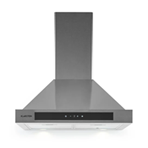 4.OKAP( 1 szt.)• front 90 cm• głębokość 50 cm                                                                                                         • materiał : stal nierdzewna/szkło (obudowa i komin wylotowy ze stali nierdzewnej)                                                                                                 • oświetlenie : LED                                                               • zasilanie 230 V                                                          • typ : kominowy, przyścienny                                       • funkcje: wyciąg, pochłaniacz                                             • liczba stopni regulacji prędkości: 3                                         • wydajność nie mniej niż 668 m3/h                                               • filtry: aluminiowy, przeciw tłuszczowy                  • przód ze szkła bezpiecznego z dotykowym panelem obsługi • wyposażenie: zestaw montażowy, akcesoria                                                                   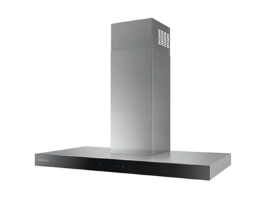 5.ZMYWARKA ( 1 szt.)•  zmywarka pod zabudowę 60 cm                                                                  •  zużycie wody na cykl:9.5 l                                                        •  kolor: srebrny                                                               •  typ panelu: ukryty•  rodzaj sterowania: sterowanie dotykowe • zabezpieczenie przed zalaniem• klasa energetyczna nie mniejsza niż A++• akcesoria niezbędne do montażu6.ZMYWARKA ( 1 szt.)•  obudowa: stal nierdzewna• wymiary zewnętrzne: 600x600x825mm                                                      •  zmywarka z funkcją wyparzania                                                                • standard koszy: 50x50                                                          • 3 programy mycia: krótki, średni, długi                                                                            • manualny panel sterowania                                                                         • przystosowana do mycia talerzy, szkła, tac, pojemników GN1/1                                                              • odpływ grawitacyjny                                                                                                                      temp. wyparzania: 85-95°C                                         temp. mycia: 55-60°C                                                        • zasilanie : 230V                                                                  • wyposażenie: dozownik płynu nabłyszczającego, wąż zasilający ;wąż odpływowy, -użycie wody 2,5 l/cykl                                                                            • urządzenie powinno mieć zamontowany moduł uzdatniania wody w celu ochrony przed osadzaniem się kamienia  • akcesoria niezbędne do montażu                                         7 PIEC PAROWY z podstawą( 1 kpl.)1. PIEC PAROWY• wymiary: 530x842(H0x730 mm                                                           • ilość prowadnic: 6 szt GN1/1                                     • materiał: stal nierdzewna                                                     • drzwi przeszklone, wentylowane grawitacyjnie                                                                  • halogenowe oświetlenie komory                                                                                • sterowanie: manualne                                                         • elektryczny                                                                         • obudowa oraz komora pieczenia ze stali nierdzewnej                                                                                2. PODSTAWA POD PIEC                                                      • dostosowana do zaproponowanego modelu pieca                                                                                     • ilość prowadnic 6 szt na GN 1/1                            • wykonanie: stal nierdzewna                                              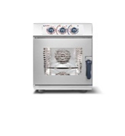 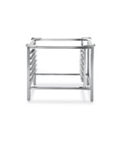 8. TABORET ELEKTRYCZNY( 1 szt.) • 1 płytowy•  wykonanie: stal nierdzewna                                                        •  płyta grzewcza o średnicy 400 mm i mocy 5 kW                                                                                                                                                                            • przeznaczony do obróbki prowadzonej na wszystkich rodzajach garnków do pojemności 100 l                                                                                                               • 6 stopniowy zakres regulacji mocy                                                                   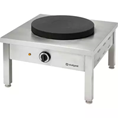 9. NAŚWIETLACZ DO JAJ ( 1 szt. ) • materiał: stal nierdzewna• pojemność szuflady: 30 jaj                                          • napięcie: 230 V                                                                      • automatyczne wyłączanie lamp przy otwartej szufladzie                                                                                 - certyfikat Państwowych Zakładów Higieny                                                                                      - karta gwarancyjnaLp.Przedmiot ZamówieniaOpis ilośćZaproponowany model/sprzętCena jednostkowa netto (zł)VAT(zł)Cena jednostkowa  brutto (zł)Wartość brutto             (poz. 4x8)123456781Komputer przenośnyEkran: przekątna nie mniej niż 15 cali, podświetlenie LED, rozdzielczość ekranu  nie mniej niż 1920 x 1080 pikseli.Procesor: zaprojektowany do pracy w komputerach przenośnych, co najmniej dwurdzeniowy Pamięć RAM:  nie mniej niż 8 GB z możliwością późniejszej rozbudowy.Dysk SSD :  pojemność  nie mniej niż 240GB, Karta graficzna: zintegrowana Multimedia: karta dźwiękowa zintegrowana z płytą główną, wbudowane głośniki, wbudowany mikrofon, wbudowana kamera internetowaInterfejsy i porty: 1x VGA; 1 x HDMI, min. 3 USB, w tym min. 1 x USB 3.0, Czytnik kart pamięci (SD), złącze słuchawkowe i mikrofonowe , karta przewodowej transmisji LAN, karta bezprzewodowej transmisji WLAN 802.11b/g/n/ac klawiatura QWERTY z wydzieloną klawiaturą numeryczną, bluetoothUrządzenie wskazujące: touch padNapęd optyczny: wewnętrzny, odtwarzanie nośników CD, DVDZasilanie: 230 V, 50 Hz, kabel zasilający wtyczka standard europejski oraz zasilanie z wewnętrznej bateriiMysz: optyczna lub laserowa, komunikacja z komputerem bezprzewodowa Kabel zasilający, karta gwarancyjna, instrukcja obsługiSystem operacyjny:Zainstalowany system operacyjny: Microsoft Windows 10 Pro PL( z pakietem Word, Excel, Outlook, Power Point, oprogramowaniem antywirusowym) (wersja 64-bitowa) preinstalowany lub równoważny,               z licencją i nośnikiem. Nie dopuszcza się w tym zakresie licencji pochodzącej z rynku wtórnego. Zamawiający zastrzega możliwość weryfikacji autentyczności legalności systemu operacyjnego poprzez infolinię firmy Microsoft, która udzieli informacji czy dany klucz licencyjny jest oryginalny lub równoważny .Za system operacyjny równoważny  z systemem Windows 10 Pro zostanie uznany system operacyjny  klasy  desktop,  przeznaczony  do  instalacji  na  nowym  sprzęcie  nieposiadającym  innego systemu  operacyjnego,  spełniający  następujące  wymagania  poprzez  wbudowane  mechanizmy,  bez użycia dodatkowych aplikacji:1.Interfejs graficzny użytkownika pozwalający na obsługę:a. Klasyczną przy pomocy klawiatury i myszy,b. Dotykową  umożliwiającą  sterowanie  dotykiem  na  urządzeniach  typu  tablet  lub  monitorach dotykowych,2.Interfejsy  użytkownika  dostępne  w  wielu  językach  do  wyboru                     w  czasie  instalacji –w  tym  Polskim i Angielskim,3.Zlokalizowane w języku polskim, co najmniej następujące elementy: menu, odtwarzacz multimediów, klient poczty elektronicznej z kalendarzem spotkań, pomoc, komunikaty systemowe,4.Wbudowany  mechanizm  pobierania  map  wektorowych                                    z  możliwością  wykorzystania  go  przez zainstalowane w systemie aplikacje,5.Wbudowany system pomocy w języku polskim;6.Graficzne środowisko instalacji i konfiguracji dostępne w języku polskim,7.Funkcje związane z obsługą  komputerów typu tablet, z  wbudowanym  modułem  „uczenia się” pisma użytkownika –obsługa języka polskiego.8.Funkcjonalność  rozpoznawania  mowy,  pozwalającą  na  sterowanie  komputerem  głosowo,  wraz  z modułem „uczenia się” głosu użytkownika.9.Możliwość dokonywania bezpłatnych aktualizacji i poprawek w ramach wersji systemu operacyjnego poprzez  Internet,  mechanizmem  udostępnianym  przez  producenta  z  mechanizmem  sprawdzającym, które   z poprawek są potrzebne,10.Możliwość  dokonywania  aktualizacji i  poprawek  systemu  poprzez  mechanizm  zarządzany  przez administratora systemu Zamawiającego,11.Dostępność bezpłatnych biuletynów bezpieczeństwa związanych z działaniem systemu operacyjnego,12.Wbudowana  zapora  internetowa  (firewall)  dla  ochrony  połączeń  internetowych;   zintegrowana z systemem konsola do zarządzania ustawieniami zapory i regułami IP v4 i v6;  13.Wbudowane  mechanizmy  ochrony  antywirusowej   i  przeciw  złośliwemu  oprogramowaniu  z zapewnionymi bezpłatnymi aktualizacjami,14.Wsparcie  dla  większości  powszechnie  używanych  urządzeń  peryferyjnych  (drukarek,  urządzeń sieciowych, standardów USB, Plug&Play, Wi-Fi),15.Funkcjonalność automatycznej zmiany domyślnej drukarki w zależności od sieci, do której podłączony jest komputer,16.Możliwość zarządzania stacją roboczą poprzez  polityki  grupowe –przez politykę rozumiemy zestaw reguł definiujących lub ograniczających funkcjonalność systemu lub aplikacji,17.Rozbudowane,  definiowalne  polityki  bezpieczeństwa –polityki   dla   systemu   operacyjnego   i   dla wskazanych aplikacji,18.Możliwość  zdalnej  automatycznej  instalacji,  konfiguracji,  administrowania  oraz  aktualizowania systemu, zgodnie z określonymi uprawnieniami poprzez polityki grupowe,   19.Zabezpieczony  hasłem  hierarchiczny  dostęp  do  systemu,  konta  i  profile  użytkowników  zarządzane zdalnie; praca systemu w trybie ochrony kont użytkowników.20.Mechanizm  pozwalający  użytkownikowi  zarejestrowanego  w  systemie  przedsiębiorstwa/instytucji urządzenia na uprawniony dostęp do zasobów tego systemu. 21.Zintegrowany z systemem moduł wyszukiwania informacji (plików różnego typu, tekstów, metadanych) dostępny  z  kilku  poziomów:  poziom  menu,  poziom  otwartego  okna  systemu  operacyjnego;  system wyszukiwania oparty na konfigurowalnym przez użytkownika module indeksacji zasobów lokalnych,22.Zintegrowany z systemem operacyjnym moduł synchronizacji komputera z urządzeniami zewnętrznymi. 23.Obsługa standardu NFC (near field communication),24.Możliwość przystosowania stanowiska dla osób niepełnosprawnych (np. słabo widzących);25.Wsparcie  dla  IPSEC oparte  na  politykach –wdrażanie IPSEC oparte na zestawach reguł definiujących ustawienia zarządzanych w sposób centralny;26.Automatyczne występowanie i używanie (wystawianie) certyfikatów PKI X.509;27.Mechanizmy uwierzytelniania w oparciu o:a. Login i hasło,b. Karty z certyfikatami (smartcard),c. Wirtualne karty (logowanie w oparciu o certyfikat chroniony poprzez moduł TPM),d. Wirtualnej  tożsamości  użytkownika  potwierdzanej  za  pomocą  usług  katalogowych  i konfigurowanej na urządzeniu. Użytkownik loguje się do urządzenia poprzez PIN lub cechy biometryczne, a następnie  uruchamiany jest proces uwierzytelnienia  wykorzystujący link do certyfikatu  lub  pary  asymetrycznych  kluczy  generowanych  przez  moduł  TPM.  Dostawcy tożsamości wykorzystują klucz publiczny, zarejestrowany w usłudze katalogowej do walidacji użytkownika  poprzez  jego  mapowanie  do  klucza  prywatnego  i  dostarczenie  hasła jednorazowego (OTP) lub inny mechanizm, jak np. telefon do użytkownika z żądaniem kodu PIN. Mechanizm musi być ze specyfikacją FIDO.28.Mechanizmy wieloskładnikowego uwierzytelniania.29.Wsparcie dla uwierzytelniania na bazie Kerberos v. 5,30.Wsparcie do uwierzytelnienia urządzenia na bazie certyfikatu,31.Wsparcie dla algorytmów Suite B (RFC 4869),32.Mechanizm ograniczający możliwość uruchamiania aplikacji tylko do podpisanych cyfrowo (zaufanych) aplikacji zgodnie z politykami określonymi w organizacji,33.Funkcjonalność tworzenia list zabronionych lub dopuszczonych do uruchamiania aplikacji, możliwość zarządzania  listami  centralnie  za  pomocą  polityk.  Możliwość  blokowania  aplikacji  w  zależności  od wydawcy, nazwy produktu, nazwy pliku wykonywalnego, wersji pliku,34.Izolacja mechanizmów bezpieczeństwa w dedykowanym środowisku wirtualnym,35.Mechanizm automatyzacji dołączania do domeny  i odłączania się od domeny,36.Możliwość zarządzania narzędziami zgodnymi ze specyfikacją Open Mobile Alliance (OMA) Device Management (DM) protocol 2.0,37.Możliwość selektywnego usuwania konfiguracji oraz danych określonych jako dane organizacji,38. Możliwość  konfiguracji  trybu  „kioskowego”  dającego  dostęp  tylko  do  wybranych  aplikacji                     i  funkcji systemu,39.Wsparcie   wbudowanej   zapory   ogniowej   dla   Internet   Key   Exchange   v.   2   (IKEv2)   dla   warstwy transportowej IPsec, 40.Wbudowane  narzędzia  służące  do  administracji,  do  wykonywania  kopii  zapasowych  polityk  i  ich odtwarzania oraz generowania raportów z ustawień polityk;41.Wsparcie dla środowisk Java i .NET Framework 4.x –możliwość uruchomienia aplikacji działających we wskazanych środowiskach,42.Wsparcie dla JScript i VBScript –możliwość uruchamiania interpretera poleceń,43.Zdalna  pomoc  i  współdzielenie   aplikacji –możliwość  zdalnego  przejęcia  sesji  zalogowanego użytkownika celem rozwiązania problemu z komputerem,44.Mechanizm pozwalający na dostosowanie konfiguracji systemu dla wielu użytkowników   w organizacji bez konieczności tworzenia obrazu instalacyjnego. (provisioning),45.Rozwiązanie  służące  do  automatycznego  zbudowania  obrazu  systemu  wraz  z  aplikacjami.  Obraz systemu  służyć  ma  do  automatycznego  upowszechnienia  systemu  operacyjnego  inicjowanego  i wykonywanego w całości poprzez sieć komputerową,46.Rozwiązanie ma umożliwiające wdrożenie nowego obrazu poprzez zdalną instalację,47.Transakcyjny  system  plików  pozwalający  na  stosowanie  przydziałów  (ang.  quota)  na  dysku  dla użytkowników oraz zapewniający większą niezawodność i pozwalający tworzyć kopie zapasowe,48.Zarządzanie  kontami  użytkowników  sieci  oraz  urządzeniami  sieciowymi  tj.  drukarki,  modemy, woluminy dyskowe, usługi katalogowe,49.Udostępnianie wbudowanego modemu,50.Oprogramowanie dla tworzenia kopii zapasowych (Backup); automatyczne wykonywanie kopii plików z możliwością automatycznego przywrócenia wersji wcześniejszej,51.Możliwość przywracania obrazu plików systemowych do uprzednio zapisanej postaci,52.Identyfikacja  sieci  komputerowych,  do  których  jest  podłączony  system  operacyjny,  zapamiętywanie ustawień  i  przypisywanie  do  min.  3  kategorii  bezpieczeństwa  (z  predefiniowanymi  odpowiednio  do kategorii ustawieniami zapory sieciowej, udostępniania plików itp.),53.Możliwość  blokowania  lub  dopuszczania  dowolnych  urządzeń  peryferyjnych  za  pomocą  polityk grupowych (np. przy użyciu numerów identyfikacyjnych sprzętu),54.Wbudowany  mechanizm  wirtualizacji  typu  hypervisor,  umożliwiający,  zgodnie  z  uprawnieniami licencyjnymi, uruchomienie do 4 maszyn wirtualnych,55.Mechanizm  szyfrowania  dysków  wewnętrznych   i  zewnętrznych  z  możliwością  szyfrowania ograniczonego do danych użytkownika,56.Wbudowane  w  system  narzędzie  do  szyfrowania  partycji  systemowych  komputera, z  możliwością przechowywania certyfikatów w mikrochipie TPM (Trusted Platform Module) w wersji minimum 1.2 lub na kluczach pamięci przenośnej USB.57.Wbudowane  w  system  narzędzie  do  szyfrowania  dysków  przenośnych,  z  możliwością  centralnego zarządzania poprzez polityki grupowe, pozwalające na wymuszenie szyfrowania dysków przenośnych,58.Możliwość tworzenia i przechowywania kopii zapasowych kluczy odzyskiwania do szyfrowania partycji w usługach katalogowych.59.Możliwość instalowania dodatkowych języków interfejsu systemu operacyjnego oraz możliwość zmiany języka bez konieczności reinstalacji systemu.szt. 3Producent: ……………
Model: ………………. 2Projektor multimedialnySystem projekcji: DLPRozdzielczość natywna:  nie mniej niż 1080 P (1920 x 1080)Rozdzielczość maksymalna:  nie mniej niż 1920 x 1200Jasność:  nie mniej niż 3000 ANSI lumenówKontrast: 13 000:1Rozmiar obrazu:  nie mniej niż 60"~120" / 300"Żywotność lampy :   nie mniej niż  3 900 hMoc lampy: max 210 WInterfejs: Computer in (D-sub 15pin) x 1, Composite Video   in  (RCA)x 1,HDMI x 1, Audio in (Mini Jack) x 1, Audio L/R in (RCA) x 1, Audio out (Mini Jack) x 1, Microphone in x 1, Głośniki 10W x 1,USB (Type mini B) x 1, USB (Type A) x1, RS232 (DB-9pin) x 1, IR Receiver x1Waga: nie więcej niż 3,5 kgWyposażenie: pilot, kabel VGA 1,8m, kabel HDMI/HDMI  nie mniej niż 15 m, kabel  zasilający, karta gwarancyjna, instrukcja obsługa, uchwyt sufitowy do podwieszenia projektora z możliwością regulacji wysokościszt.3Producent: ……………
Model: ……………….3Ekran projekcyjnyTyp ekranu: manualnyTyp projekcji: przedniaPowierzchnia projekcyjna: 200cm x 150cmRodzaj montażu: na ścianach lub sufitachCzarna ramkaBlokada zabezpieczająca przed zwijaniemWspółczynnik odbicia światła:  1,0Kolor : białyMechanizm wielostopniowego rozwijania: TAKCzarny tył ekranuWyposażenie: śruby, kołki do mocowania, instrukcja, karta gwarancyjnaszt.1Producent: ……………….
Model: …………….…….4Ekran ProjekcyjnyTyp ekranu: elektrycznyTyp projekcji: przedniaPowierzchnia projekcyjna: 300cm x 300cmRodzaj montażu: na ścianach lub sufitachCzarna ramkaWspółczynnik odbicia światła:  1,0Kolor : białyCzarne górne obrzeże: TAKMechanizm wielostopniowego rozwijania: TAKCzarny tył ekranuWyposażenie: śruby, kołki do mocowania, instrukcja, karta gwarancyjna, pilotszt.1Producent: ……………
Model: …………….5Ekran projekcyjnyTyp ekranu: manualnyTyp projekcji: przedniaPowierzchnia projekcyjna: 200cm x 200cmRodzaj montażu: na ścianach lub sufitachCzarna ramkaWspółczynnik odbicia światła:  1,0Kolor : białyMechanizm wielostopniowego rozwijania: TAKCzarny tył ekranuWyposażenie: śruby, kołki do mocowania, instrukcja, karta gwarancyjnaszt.1Producent: ……………Model: …………….6TelewizorEkran: płaskiPrzekątna:  nie mniej niż 52 caleTyp matrycy: LEDRozdzielczość :  nie mniej niż 4K UHD Łączność:  WiFi, Ethernet, SMART TVZłącza:  nie mniej niż 3xHDMI, nie mniej niż  2XUSB, System dźwięku przestrzennegoWbudowane głośnikiTechnologia: HDR 10+, Pur Color, Mega Contract, Hybrid lod Gamma, Auto Motion PlusKlasa energetyczna; A+Wyposażenie: karta gwarancyjna, kabel  zasilający,  pilot, uchwyt mocujący; instrukcjaszt.2Producent: ……………Model: …………….7Tablica interaktywna•Wprowadzanie informacji przez użytkownika: dotykowo lub za pomocą dowolnego wskaźnika• Przekątna powierzchni roboczej : nie mniej niż  80”•  Format obrazu: 4:3	•Technologia dotyku: Podczerwień•Powierzchnia:  magnetyczna, suchościeralna, matowa                  ( uszkodzenie nie wpływa na działanie tablicy)•Rozdzielczość ekranu dotykowego:  nie mniej niż   32767 x 32767•Czas reakcji ekranu dotykowego (kolejne kliknięcie): Min. 10ms•obsługa  nie mniej niż   6 punktów dotyku jednocześnie•Zasilanie tablicy (opis): zasilanie uzyskiwane bezpośrednio z komputera poprzez kabel USB•Komunikacja z komputerem (interfejsy): USB bez konieczności używania adapterów I specjalnych dodatkowych kabli•Akcesoria dostarczane z tablicą: wskaźniki, półeczka na wskaźniki lub uchwyty, kabel USB  nie mniej niż  5 m, instrukcja instalacji i obsługi, karta gwarancyjna•Oprogramowanie: Dedykowane dla danej tablicy w języku polskim• głośniki do tablicyszt.1Producent: ……………Model: …………….8Projektor do tablicy interaktywnej•System projekcji: DLP•Rozdzielczość natywna:  nie mniej niż  1024 x 768•Jasność:  nie mniej niż  3000 ANSI lumenów•Kontrast: 13 000:1•Żywotność lampy :   nie mniej niż   4 400 h•Moc lampy: max 190 W•Format obrazu: 4:3•  Wejście: VGA x2; HDMI x3; kompozytowe Video, audio, •Wyposażenie: pilot z bateriami ,  karta gwarancyjna, instrukcja obsługi; okablowanieszt.1Producent: ……………Model: …………….9Stojak mobilny do tablicy• regulacja uchwytów •ramię do projektora z wysięgnikiem;•podstawa zintegrowana z wysięgnikiem;•kółka z blokadą •uchwyt do projektoraUWAGA:  sprzęt opisany w pkt. 7 , 8 i 9 należy traktować jako komplet.szt.1Producent: ……………Model: …………….10.Dostawa i  MontażRazem wartość brutto               -------Lp.Sprzęt/urządzenieOpisZdjęcie/rysunek poglądowyIlość Zaproponowany model/sprzęt/urządzenieCena  jednostkowa nettoVATCena jednostkowa bruttoWartość brutto razem (poz. 5x9)123456789CZEŚĆ II-SPRZĘT AGDCZEŚĆ II-SPRZĘT AGD1.LODÓWKA• wymiary  200x 60x65  (WxSxG);• funkcja NoFrost; • zamrażalnik położony na dole; 3 pojemniki; •klasa energetyczna A++; • wykończenie frontu ze stali nierdzewnej;              •drzwi otwierane w prawo 2 sztProducent: ……………Model: …………….2.KUCHENKA INDUKCYJNA Z PIEKARNIKIEM                                                                                        • wymiary min. 50x85x60 cm                                                                  •  płyta indukcyjna 4 palniki                                                                                                •   front piekarnika -srebrny                                                              •  typ prowadnic: drabinkowe                                                          • wnętrze: emalia łatwoczyszcząca                                       • piekarnik : elektryczny                                             • wyposażenie: 2x blacha do pieczenia                                          • funkcje min. : termoobieg, szybkie nagrzewanie                               • sterowanie: elektroniczno-mechaniczne   2 sztProducent: ……………Model: …………….3.OKAP                                                                                      • front 60 cm                                                                  • materiał: stal nierdzewna/szkło (obudowa i komin wylotowy ze stali nierdzewnej)                                                                                                   • oświetlenie : LED                                                               • zasilanie 230 V                                                          • typ : kominowy, przyścienny                                       • funkcje: wyciąg, pochłaniacz                                             • liczba stopni regulacji prędkości: 3                                          • wydajność min. 350 m2/h                                               •  filtry: aluminiowy, przeciwtłuszczowy                  •  przód ze szkła bezpiecznego z dotykowym panelem obsługi                                                                    • wyposażenie: zestaw montażowy, akcesoria                       • filtry: aluminiowy, przeciwtłuszczowy                  • przód ze szkła bezpiecznego z dotykowym panelem obsługi                                                                    • wyposażenie: zestaw montażowy, akcesoria 1 sztProducent: ……………Model: …………….4.OKAP                                                                                • front 90 cm                                                                     • głębokość 50 cm                                                                                                         • materiał : stal nierdzewna/szkło (obudowa i komin wylotowy ze stali nierdzewnej)                                                                                                 • oświetlenie : LED                                                               • zasilanie 230 V                                                          • typ : kominowy, przyścienny                                       • funkcje: wyciąg, pochłaniacz                                             • liczba stopni regulacji prędkości: 3                                          • wydajność min. 668 m3/h                                               • filtry: aluminiowy, przeciwtłuszczowy                  • przód ze szkła bezpiecznego z dotykowym panelem obsługi • wyposażenie: zestaw montażowy, akcesoria                                                                    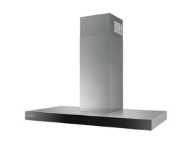 1 sztProducent: ……………Model: …………….5.ZMYWARKA                                                                                                 •  zmywarka pod zabudowę 60 cm                                                                  •  zużycie wody na cykl:9.5 l                                                        •  kolor: srebrny                                                               •  typ panelu: ukryty•  rodzaj sterowania: sterowanie dotykowe • zabezpieczenie przed zalaniem• klasa energetyczna nie mniejsza niż A++• akcesoria niezbędne do montażu1 sztProducent: ……………Model: …………….6.ZMYWARKA•  obudowa: stal nierdzewna                                                                                                                                                         •  obudowa: stal nierdzewna                                                               • wymiary zewnętrzne: 600x600x825mm                                                       •  zmywarka z funkcją wyparzania                                                                • standard koszy: 50x50                                                          • 3 programy mycia: krótki, średni, długi                                                                            • manualny panel sterowania                                                                         • przystosowana do mycia talerzy, szkła,   tac, pojemników GN1/1                                                              • odpływ grawitacyjny                                                                                                                      temp. wyparzania: 85-95°C                                         temp. mycia: 55-60°C                                                        • zasilanie : 230V                                                                  • wyposażenie: dozownik płynu nabłyszczającego, wąż zasilający ;wąż odpływowy, -użycie wody 2,5 l/cykl                                                                            • urządzenie powinno mieć zamontowany uzdatniacz wody w celu ochrony przed osadzaniem się kamienia  • akcesoria niezbędne do montażu                                         1 sztProducent: ……………Model: …………….7.PIEC PAROWY z podstawą1. PIEC PAROWY                                                                                   • wymiary: 530x842(H0x730 mm                                                           • ilość prowadnic: 6 szt GN1/1                                     • materiał: stal nierdzewna                                                     • drzwi przeszklone, wentylowane grawitacyjnie                                                                  • halogenowe oświetlenie komory                                                                                • sterowanie: manualne                                                         • elektryczny                                                                         • obudowa oraz komora pieczenia ze stali nierdzewnej                                                                                1 kplProducent: ……………Model: …………….7.PIEC PAROWY z podstawą2. PODSTAWA POD PIEC                                                      • dostosowana do zaproponowanego modelu pieca                                                                                     • ilość prowadnic 6 szt na GN 1/1                            • wykonanie: stal nierdzewna                                              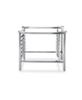 Producent: ……………Model: …………….TABORET ELEKTRYCZNY                                                                                          • 1 płytowy                                                                    •  wykonanie: stal nierdzewna                                                        •  płyta grzewcza o średnicy 400 mm i mocy 5 kW                                                                                                                                                                            • przeznaczony do obróbki prowadzonej na wszystkich rodzajach garnków do pojemności 100 l                                                                                                               • 6 stopniowy zakres regulacji mocy                             1 sztProducent: ……………Model: …………….8.NAŚWIETLACZ DO JAJ• materiał: stal nierdzewna                                           • pojemność szuflady: 30 jaj                                          • napięcie: 230 V                                                                      • automatyczne wyłączanie lamp przy otwartej szufladzie                                                                                 - certyfikat Państwowych Zakładów Higieny                                                                                      - karta gwarancyjna1 sztProducent: ……………Model: …………….9.Dostawa o montażRAZEM  WARTOŚĆBRUTTO ---------------------------------------------------------     ---------------------------